DSWD DROMIC Report #33 on Typhoon “ODETTE” as of 31 December 2021, 6AMSituation OverviewOn 14 December 2021, the center of Severe Tropical Storm (STS) “ODETTE” was estimated on all available data at 890 km east of Mindanao (8.3°N, 134.4°E). On 15 December 2021, “ODETTE” intensified into a Typhoon as it moved westward over the Philippine Sea, east of Mindanao. On 16 December 2021, Typhoon “ODETTE” further intensified and made its initial landfall in Siargao Island, Surigao Del Norte at 1:30 PM bringing torrential rains over Caraga, Central Visayas, Misamis Oriental, Camiguin, Southern Leyte, and Negros Occidental; moderate to heavy with at times intense rains over Leyte, the southern portions of Eastern Samar and Samar, Zamboanga del Norte, Lanao del Sur, Davao Oriental, Davao de Oro, Davao del Norte, and the rest of Northern Mindanao and light to moderate with at times heavy rains over Bicol Region, Quezon, and the rest of Visayas, the rest of Zamboanga Peninsula, and mainland Bangsamoro. On the same day, Typhoon “ODETTE” made another landfall in Cagdianao, Dinagat Islands at 3:10 PM; third in Liloan, Southern Leyte at 4:50 PM; fourth in Padre Burgos, Southern Leyte at 5:40 PM; fifth in Pres. Carlos P. Garcia, Bohol at 6:30 PM; sixth in Bien Unido, Bohol at 7:30 PM; and, seventh in Carcar, Cebu at 10:00 PM. On 17 December 2021, Typhoon “ODETTE” made its eighth landfall in La Libertad, Negros Oriental at 12 AM and finally made its ninth landfall in Roxas, Palawan at 3:10 PM. “ODETTE” left the Philippine Area of Responsibility (PAR) on 18 December 2021 at 12:40 PM. Source: DOST-PAGASA Severe Weather BulletinStatus of Affected Areas and PopulationA total of 1,790,159 families or 6,646,970 persons were affected by Typhoon “ODETTE” in 7,561 Barangays in Regions V, VI, VII, VIII, IX, X, XI, XII, MIMAROPA, and Caraga (see Table 1).Table 1. Number of Affected Families / PersonsNote: The decrease in the number of affected families and persons in Palawan is based on the RDANA result conducted in the Municipality of Cuyo as of 30 December 2021.Ongoing validation and assessment are being conducted. Source: DSWD-Field Offices (FOs)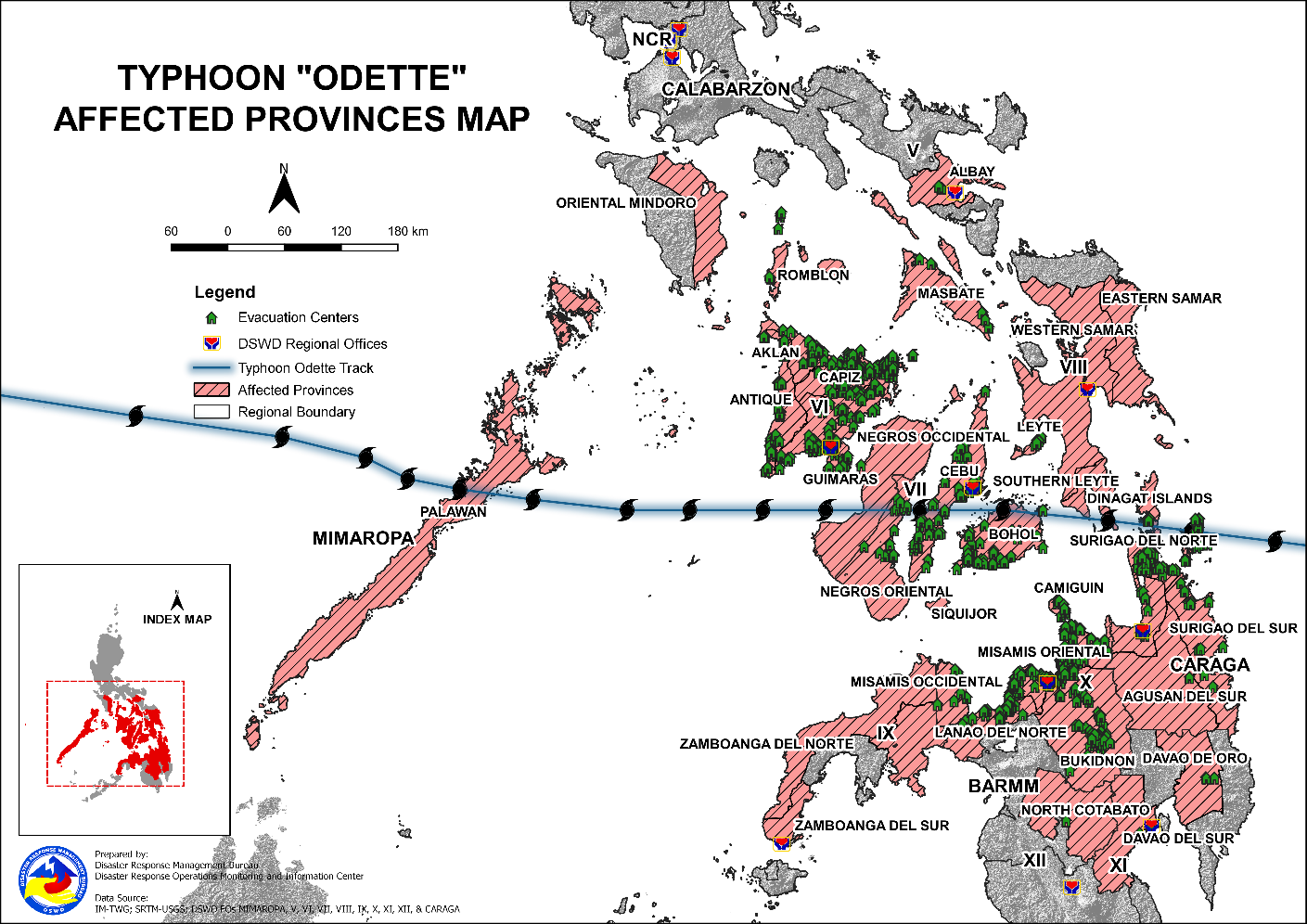 Status of Displaced PopulationInside Evacuation CentersThere are 90,479 families or 363,665 persons currently taking temporary shelter in 1,612 evacuation centers in Regions VI, VII, VIII, X, MIMAROPA, and Caraga (see Table 2).Table 2. Number of Displaced Families / Persons Inside Evacuation CentersNote: Changes in figures are based on the ongoing assessment and validation that are continuously being conducted. Source: DSWD-FOsOutside Evacuation CentersThere are 67,703 families or 223,559 persons temporarily staying with their relatives and/or friends in Regions VI, VII, VIII, MIMAROPA and Caraga (see Table 3).Table 3. Number of Displaced Families / Persons Outside Evacuation CentersN5ote: Changes in figures are based on the ongoing assessment and validation that are continuously being conducted. Source: DSWD-FOsTotal Displaced PopulationThere are 158,182 families or 587,224 persons still displaced in Regions VI, VII, VIII, X, MIMAROPA and Caraga due to Typhoon “ODETTE” (see Table 4).Table 4. Total Number of Displaced Families / PersonsNote: Changes in figures are based on the ongoing assessment and validation that are continuously being conducted. Source: DSWD-FOsDamaged HousesA total of 762,005 houses were damaged; of which, 228,426 are totally damaged and 533,579 are partially damaged in Regions VI, VII, VIII, IX, X, MIMAROPA and Caraga (see Table 5).Table 5. Number of Damaged HousesNote: There was a double entry on the number of damaged houses in Albuquerque, Bohol; hence, the decrease in total.This version reflects the actual number of damaged houses in Regions MIMAROPA and Caraga after data validation on 30 December 2021, 12MN. Hence, changes in figures are based on the ongoing assessment and validation that are continuously being conducted. Source: DSWD-FOsCost of Humanitarian Assistance ProvidedA total of ₱249,116,952.47 worth of assistance was provided to the affected families; of which, ₱196,124,104.28 from the DSWD, ₱51,203,173.19 was provided by the LGUs, ₱1,777,175.00 from Non-Government Organizations (NGOs) and ₱12,500.00 from Other Partners (see Table 6).Table 6. Cost of Assistance Provided to Affected Families / PersonsNote: This version reflects the updated cost of assistance provided by DSWD to Puerto Princesa City, Palawan upon data validation of FO MIMAROPA as of 30 December 2021, 12MN.Source: DSWD-FOsResponse Actions and InterventionsStandby Funds and Prepositioned Relief StockpileNote: The Inventory Summary is as of 31 December 2021, 12MN. Replenishment of standby funds for DSWD-FOs VIII and IX are on process.Source: DSWD-DRMB and DSWD-NRLMBStandby Funds ₱662.5 million Quick Response Fund (QRF) at the DSWD-Central Office.₱36.14 million available at DSWD-FO MIMAROPA, V, VI, VII, X, XI, MIMAROPA, and Caraga.₱29.08 million in other DSWD-FOs which may support the relief needs of the displaced families due to Typhoon “Odette” through inter-FO augmentation.Prepositioned FFPs and Other Relief Items88,653 FFPs available in Disaster Response Centers; of which, 79,955 FFPs are at the National Resource Operations Center (NROC), Pasay City and 8,698 FFPs are at the Visayas Disaster Response Center (VDRC), Cebu City.133,142 FFPs available at DSWD-FO V, VI, VII, VIII, IX, X, XI, MIMAROPA, and Caraga.85,939 FFPs in other DSWD-FOs which may support the relief needs of the displaced families due to Typhoon “Odette” through inter-FO augmentation.₱656.75 million worth of other food and non-food items (FNIs) at NROC, VDRC and DSWD-FO warehouses countrywide.Food and Non-Food ItemsDSWD-FO CARDSWD-FO IIDSWD-FO MIMAROPADSWD-FO VDSWD-FO VIDSWD-FO VIIDSWD-FO VIIIDSWD-FO IXDSWD-FO XDSWD-FO XIDSWD-FO CaragaCamp Coordination and Camp ManagementDSWD-FO MIMAROPADSWD-FO VIDSWD-FO VIIDSWD-FO VIIIDSWD-FO IXDSWD-FO XDSWD-FO XIDSWD-FO CARAGAInternally Displaced Persons (IDPs) ProtectionDSWD-FO MIMAROPADSWD-FO VIDSWD-FO VIIDSWD-FO XIOther ActivitiesDSWD-DRMBNRLMBDSWD-FO CARDSWD-FO IIDSWD-FO CALABARZONDSWD-FO MIMAROPADSWD-FO VDSWD-FO VIDSWD-FO VIIDSWD-FO VIIIDSWD-FO IXDSWD-FO XDSWD-FO XIDSWD-FO CARAGAPhoto Documentation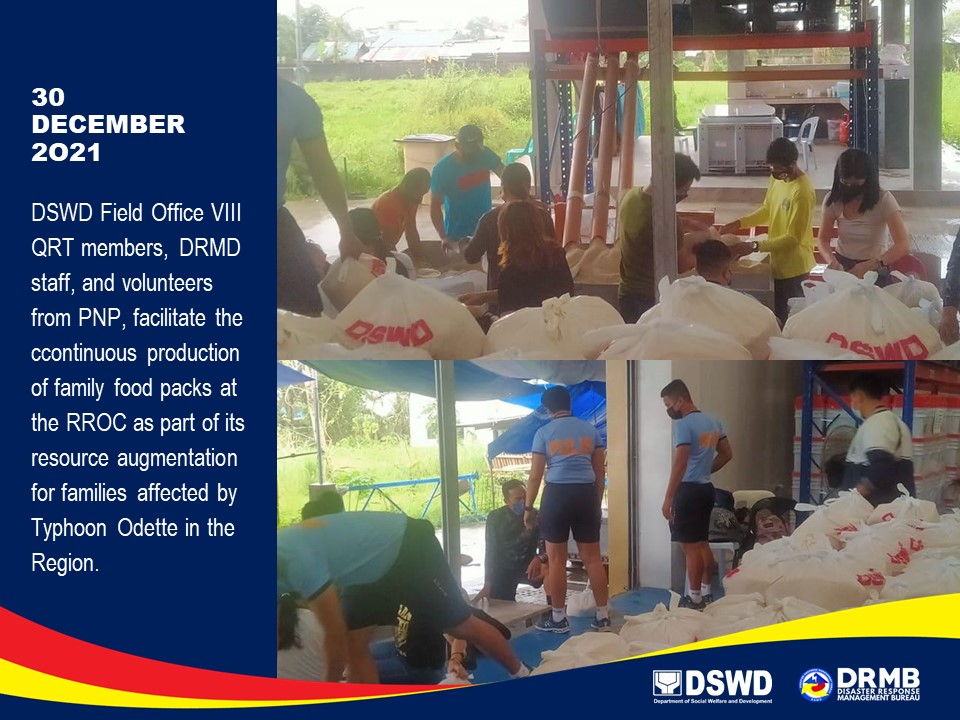 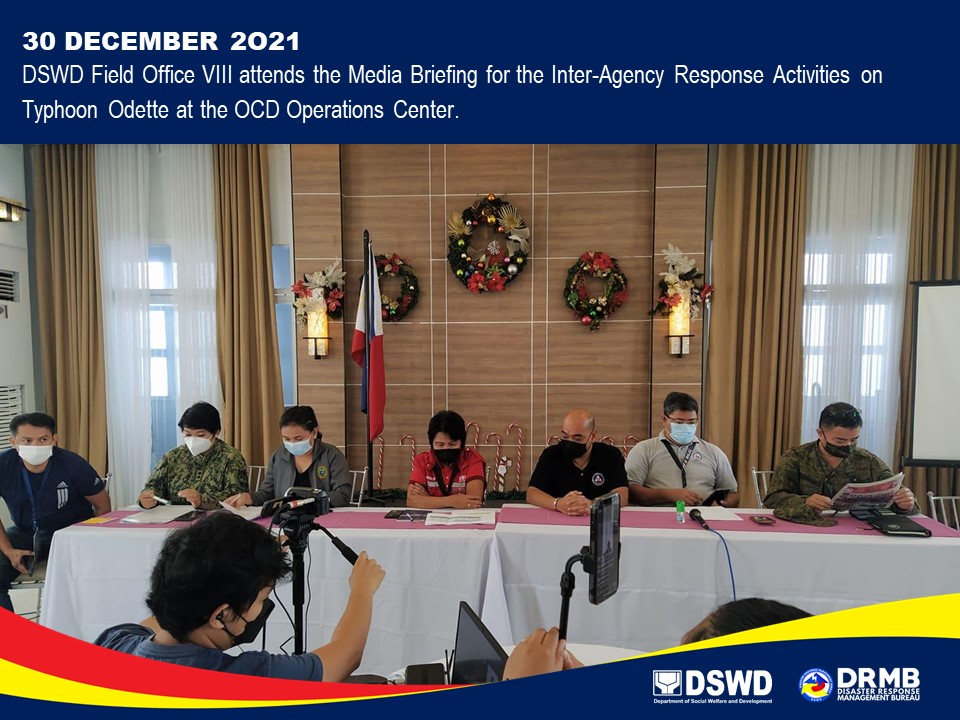 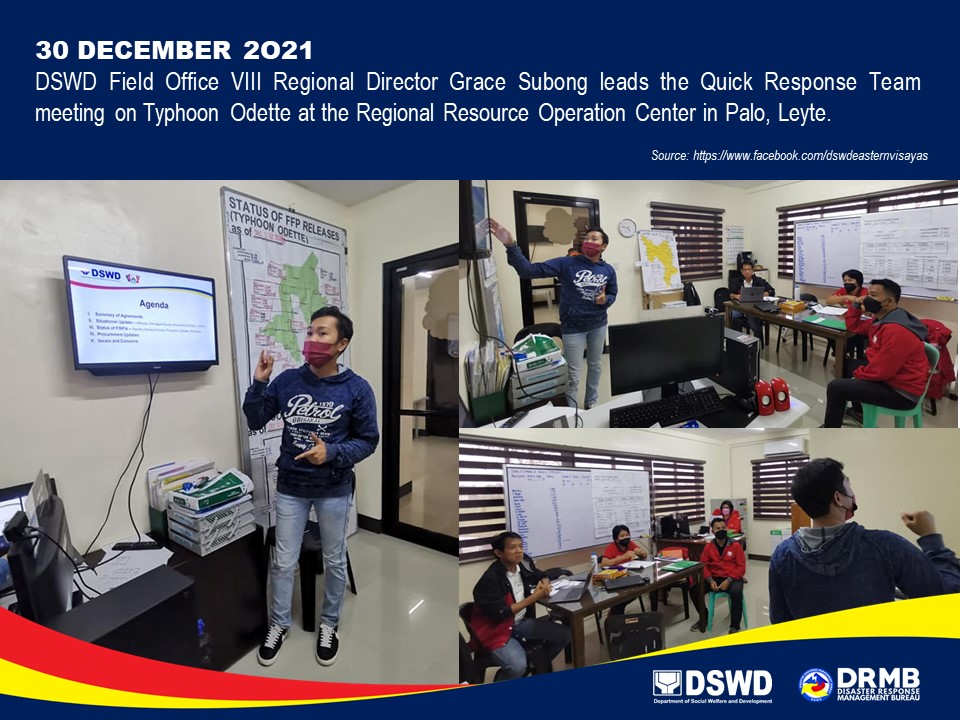 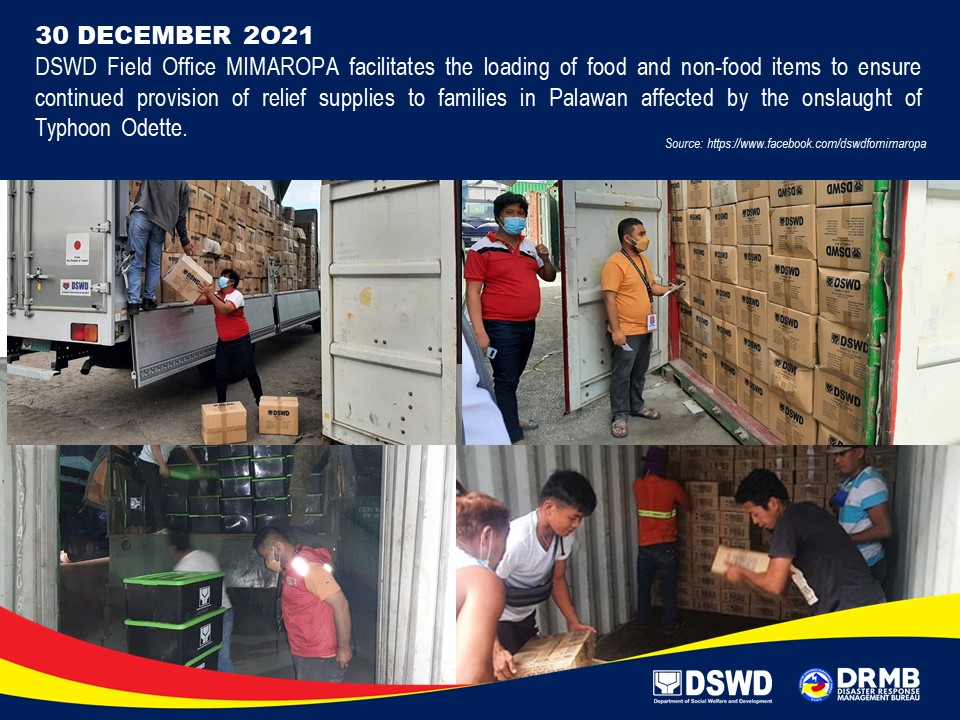 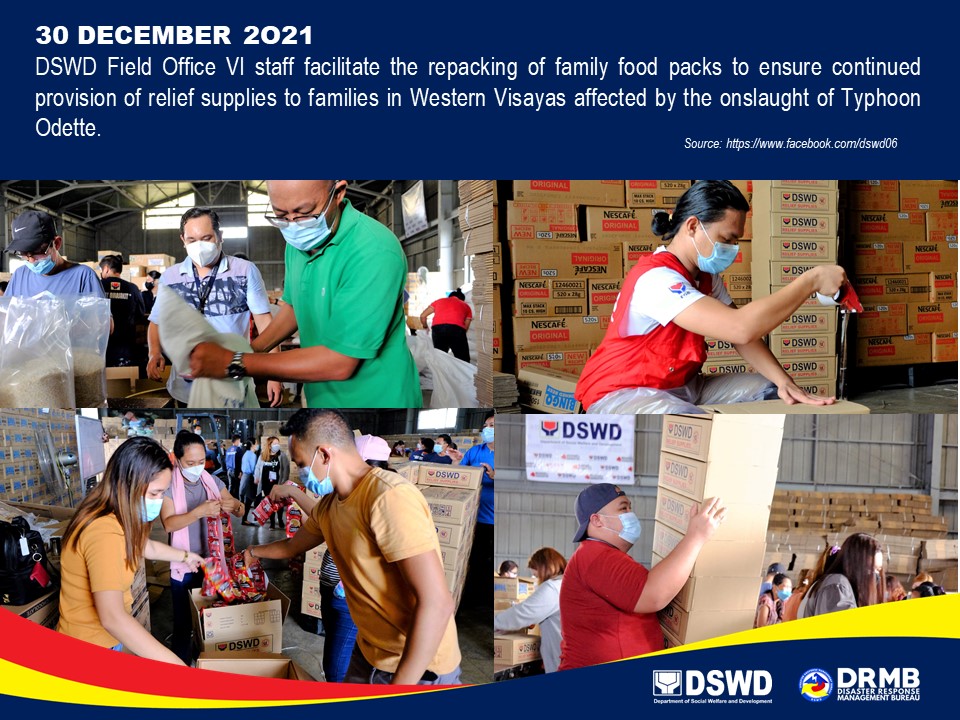 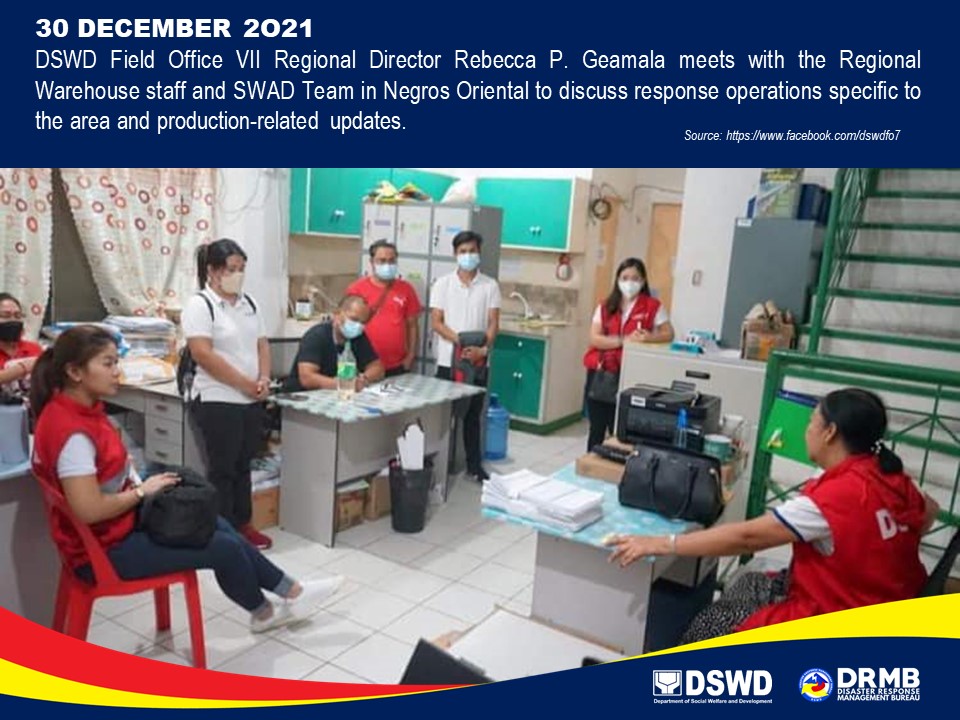 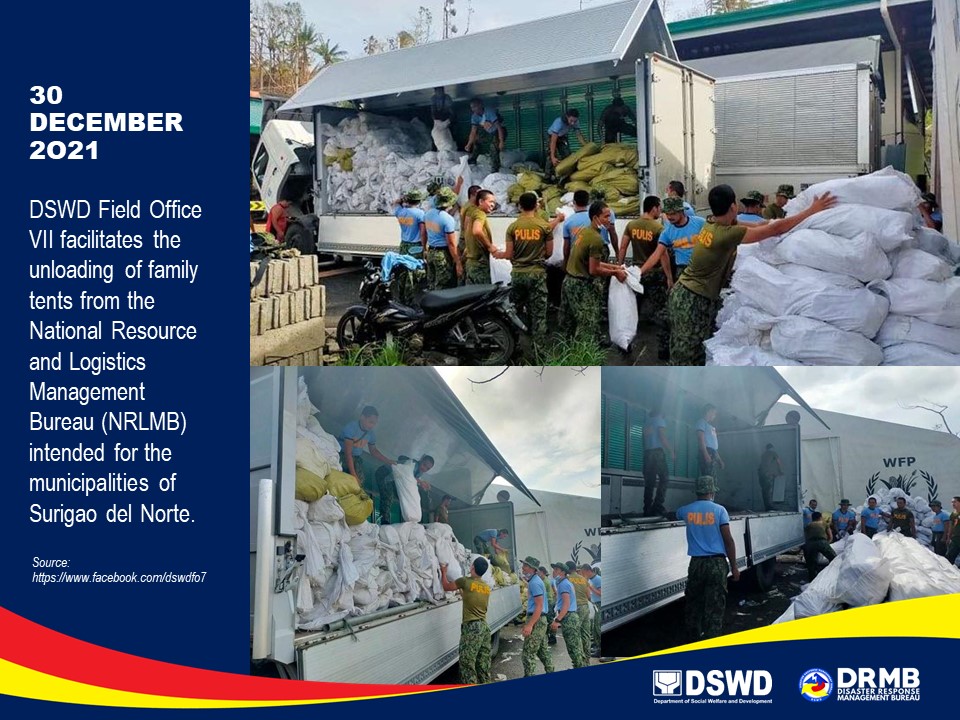 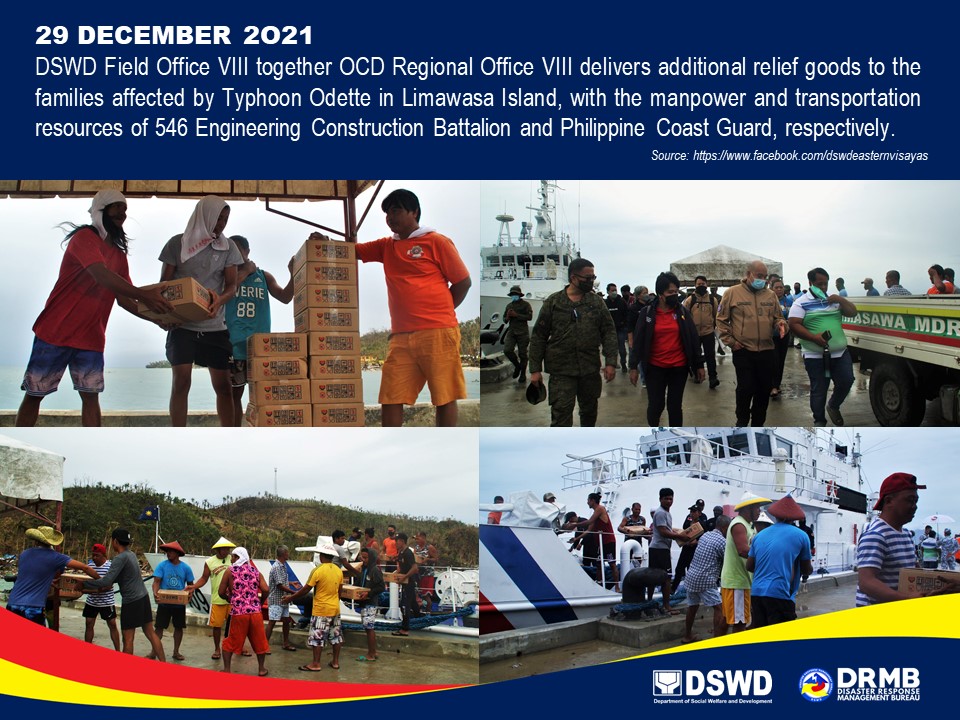 *****The Disaster Response Operations Monitoring and Information Center (DROMIC) of DSWD-DRMB is closely coordinating with the concerned DSWD-FOs for significant disaster response updates and assistance provided.REGION / PROVINCE / MUNICIPALITY REGION / PROVINCE / MUNICIPALITY  NUMBER OF AFFECTED  NUMBER OF AFFECTED  NUMBER OF AFFECTED REGION / PROVINCE / MUNICIPALITY REGION / PROVINCE / MUNICIPALITY  Barangays  Families  Persons GRAND TOTALGRAND TOTAL 7,561  1,790,159  6,646,970 MIMAROPAMIMAROPA250 57,467 240,185 Oriental MindoroOriental Mindoro8  268 1,317 Naujan 4 214  1,069 Puerto Galera 3 27 113 Victoria 1 27 135 PalawanPalawan225 56,981 237,956 Aborlan 7  1,143  4,567 Agutaya 2 219 871 Araceli 7 292  1,086 Brooke's Point 10 147 670 Cagayancillo 13 515  2,053 Coron 21  1,404  5,082 Culion 5 37 95 Cuyo 19  1,293  4,094 Dumaran 8  2,840  14,200 El Nido (Bacuit) 5 54 390 Linapacan 3 376  1,803 Magsaysay 3  1,683  8,415 Narra 12  1,723  7,681 Puerto Princesa City (Capital) 58  24,572  93,272 Quezon 3 372  1,482 Roxas 10  7,527  26,173 San Vicente 7 268  1,219 Taytay 31  12,455  64,498 Kalayaan 1 61 305 RomblonRomblon17  218  912 Banton 7 113 512 Cajidiocan 3 53 219 Corcuera 1 4 12 Ferrol 3 40 131 Santa Fe 3 8 38 REGION VREGION V39 1,397 4,337 AlbayAlbay7  447 1,241 Guinobatan 5 427  1,184 City of Ligao 2 20 57 MasbateMasbate32  950 3,096 Aroroy 3 83 373 Baleno 1 23 62 Cataingan 1 64 206 Esperanza 15 585  1,706 City of Masbate (capital) 1 7 32 Palanas 3 53 193 Pio V. Corpuz (Limbuhan) 2 66 248 Placer 3 29 120 San Jacinto 2 36 143 Uson 1 4 13 REGION VIREGION VI 2,594 417,949  1,701,265 AklanAklan256 16,830 65,450 Altavas 14  1,595  5,428 Balete 10  1,252  4,733 Banga 14 111 544 Batan 20 743  2,658 Kalibo (capital) 16 336  2,596 Libacao 7 187 777 Madalag 13 344  1,127 New Washington 17  1,720  6,821 Buruanga 15  5,263  20,905 Ibajay 22 611  2,462 Lezo 13 305  1,011 Makato 18 650  2,770 Malay 17 536  2,337 Malinao 12 190 687 Nabas 17  1,432  5,205 Numancia 17  1,009  3,530 Tangalan 14 546  1,859 AntiqueAntique441 29,588 121,915 Anini-y 22  1,976  6,607 Belison 11  2,820  14,127 Hamtic 43  2,944  13,018 San Jose (capital) 25  1,046  4,667 San Remigio 32  1,209  5,750 Sibalom 39  1,815  7,735 Tobias Fornier (Dao) 50  2,753  11,172 Valderrama 17 319  1,211 Barbaza 10 512  1,575 Bugasong 20 653  2,336 Caluya 22  2,359  8,731 Culasi 41  2,674  10,746 Laua-an 31  1,089  4,488 Libertad 21  4,851  21,273 Pandan 13 235 785 Patnongon 17 619  2,494 Sebaste 7 185 670 Tibiao 20  1,529  4,530 CapizCapiz356 36,442 130,033 Cuartero 22  2,293  7,888 Dao 20  2,312  8,627 Dumalag 14 337  1,071 Dumarao 18  7,470  27,880 Ivisan 15 485  1,617 Jamindan 20 824  2,631 Mambusao 22 829  2,655 Panay 40  1,445  4,794 Panitan 22 515  2,525 Pilar 24  2,531  7,822 Pontevedra 26  2,527  8,418 President Roxas 21  2,310  8,491 Roxas City (capital) 33  2,313  7,571 Sapi-an 17 663  2,540 Sigma 21  8,835  32,925 Tapaz 21 753  2,578 GuimarasGuimaras49 8,179 34,877 Buenavista 18  1,440  7,200 San Lorenzo 7 443  1,494 Jordan (capital) 9 514  1,410 Nueva Valencia 1 88 317 Sibunag 14  5,694  24,456 IloiloIloilo965 71,894 271,167 Ajuy 33  9,681  36,810 Alimodian 27 332  1,485 Anilao 13 359  1,409 Badiangan 31 644  2,629 Balasan 23  2,075  7,426 Banate 18  2,233  7,532 Barotac Nuevo 29  3,218  16,090 Barotac Viejo 1 430  1,603 Batad 22 650  2,526 Bingawan 5 52 234 Cabatuan 39 559  2,073 Calinog 34 389  1,670 Carles 33  4,330  17,100 Concepcion 25  4,462  14,335 Dingle 3 61 305 Dueñas 9 114 444 Dumangas 16 108 515 Estancia 19  1,016  3,626 Guimbal 33  1,651  7,112 Igbaras 1 460  1,884 Iloilo City (capital) 36  1,193  4,329 Janiuay 32 553  2,918 Lambunao 65  2,023  8,438 Leganes 18  1,799  7,107 Lemery 29  1,658  5,491 Leon 61 476  1,924 Maasin 31 274  1,213 Miagao 15 346  1,380 Mina 4 35 168 New Lucena 1 732  3,660 Oton 11 86 337 City of Passi 23 782  2,948 Pavia 12 520  2,500 Pototan 21 206 850 San Dionisio 1  2,423  8,134 San Enrique 23  7,864  27,908 San Joaquin 38  1,437  4,603 San Miguel 24 817  3,402 San Rafael 9 525  1,805 Santa Barbara 8 67 261 Sara 42  11,434  41,079 Tigbauan 14 279  1,026 Tubungan 9 84 344 Zarraga 24  3,457  12,534 Negros OccidentalNegros Occidental527 255,016  1,077,823 Bacolod City (capital) 59  8,802  44,254 Bago City 24  13,386  66,970 Binalbagan 16  18,258  91,290 Cadiz City 20  1,901  6,924 Calatrava 1 166 498 Candoni 9  7,325  27,658 Cauayan 25  18,487  73,157 Enrique B. Magalona (Saravia) 23  9,963  49,815 City of Escalante 21  1,903  6,464 City of Himamaylan 19  34,264  99,128 Hinigaran 23  13,242  52,968 Hinoba-an (Asia) 13  1,043  3,984 Ilog 15  16,728  83,615 Isabela 12 481  1,996 City of Kabankalan 29  33,107  135,883 La Carlota City 14  11,517  57,585 La Castellana 13  17,310  74,856 Manapla 12  2,221  11,105 Moises Padilla (Magallon) 15  9,412  47,060 Murcia 3 47 155 Pontevedra 19  1,279  4,740 Pulupandan 20  2,154  9,946 Sagay City 26  5,651  26,735 Salvador Benedicto 7  7,860  29,273 San Carlos City 12  2,194  9,581 San Enrique 10  4,678  14,186 Silay City 15 697  2,588 City of Sipalay 13  1,064  3,750 City of Talisay 21 823  4,115 Toboso 1 250 750 Valladolid 16  6,888  27,219 City of Victorias 1  1,915  9,575 REGION VIIREGION VII 2,069 757,124  2,496,585 BoholBohol814 234,348 717,378 Alburquerque 11  2,841  8,523 Alicia 15  7,500  22,754 Anda 17  5,618  17,010 Antequera 21  4,492  13,476 Baclayon 6 26 81 Balilihan 31  4,526  13,578 Batuan 15  2,012  6,036 Bien Unido 15  7,500  22,500 Bilar 5 148 711 Buenavista 35  7,511  22,533 Calape 33  2,185  6,803 Candijay 20  1,052  3,673 Carmen 29  11,937  35,811 Catigbian 11 330 990 Clarin 24  7,500  22,500 Corella 8  2,012  6,036 Danao 17  6,000  18,000 Dauis 12  11,669  44,730 Dimiao 16  3,396  10,998 Duero 20  5,390  16,170 Garcia Hernandez 29  2,581  9,829 Jetafe 24  9,266  27,798 Guindulman 6  1,023  3,862 Inabanga 50  13,305  38,721 Jagna 32  11,017  33,051 Lila 3 58 284 Loay 17 458  1,374 Loboc 10 141 423 Loon 29  2,711  8,133 Mabini 8 495  1,759 Maribojoc 1 752  2,844 Panglao 3 10 48 Pilar 11  7,500  22,500 Pres. Carlos P. Garcia (Pitogo) 23  6,335  8,668 San Isidro 2 14 67 San Miguel 17  7,185  24,300 Sevilla 13  2,940  8,820 Sierra Bullones 11 220 905 Sikatuna 10  1,905  5,715 Tagbilaran City (capital) 10 271  1,063 Talibon 25  20,947  62,841 Trinidad 6  9,300  27,900 Tubigon 34  13,302  39,906 Ubay 44  24,031  72,093 Valencia 35  4,936  21,561 CebuCebu927 397,069  1,264,019 Alcantara 8  4,259  12,777 Alcoy 8  2,326  6,978 Alegria 9  5,854  17,562 Aloguinsan 5 78 331 Argao-  21,496  64,488 Asturias 8 199 904 Badian 29  12,520  38,250 Balamban 28  1,549  7,236 Bantayan 12 390  1,545 Barili 42  27,101  78,531 City of Bogo 16 200 762 Boljoon 11  4,706  14,118 Borbon 14 280 846 City of Carcar 15  1,584  4,752 Carmen 21 549  1,920 Catmon 19  1,243  3,425 Cebu City (capital) 80  25,028  75,116 Compostela 17 181 509 Consolacion 22 231  1,090 Cordoba 12 400  2,341 Daanbantayan 1  1,575  5,879 Dalaguete 33  14,813  45,438 Danao City 42  2,391  6,628 Dumanjug 37  17,848  55,593 Lapu-Lapu City (Opon) 30  72,386  255,568 Liloan 14  2,028  5,787 Madridejos 14  3,604  14,502 Malabuyoc 14  4,789  19,156 Mandaue City 25  9,320  35,598 Medellin 19  9,115  29,123 Minglanilla 11 930  2,034 Moalboal 14  7,786  26,929 City of Naga 28  2,638  10,214 Oslob 10  1,476  4,498 Pilar- 432  1,322 Pinamungahan 26  5,805  17,417 Poro 17  1,547  4,643 Ronda 8 263 974 Samboan 15  1,901  5,703 San Fernando 21  10,650  31,950 San Francisco 21  10,650  31,950 San Remigio 22  1,268  5,210 Santa Fe 10  1,734  7,555 Santander- 253 759 Sibonga 25  16,604  49,812 Sogod 18  2,359  8,250 Tabogon 11 651  2,048 Tabuelan 7 696  1,143 City of Talisay 22  80,090  240,270 Toledo City 22 630  2,683 Tuburan 5 255 804 Tudela 9 408  1,098 SiquijorSiquijor17  620 2,204 Enrique Villanueva 6 202 710 Larena 2 98 318 Lazi 3 132 502 Maria 1 54 90 San Juan 1 57 364 Siquijor (capital) 4 77 220 Negros OrientalNegros Oriental311 125,087 512,984 Amlan (Ayuquitan) 4  1,855  9,275 Ayungon 15  6,063  30,315 Bacong 17 576  2,880 Bais City 11  4,196  20,980 Basay 10 790  3,950 City of Bayawan (Tulong) 11  3,614  18,070 Bindoy (Payabon) 64  33,823  110,494 Canlaon City 12  15,914  52,982 Dauin 1 184 920 Dumaguete City (capital) 37  1,904  4,305 City of Guihulngan 11  8,402  42,010 Jimalalud 6  3,711  18,555 La Libertad 1  2,033  10,165 Mabinay 32  13,389  66,945 Manjuyod 6  11,375  44,362 Pamplona 16  5,000  15,000 San Jose 3  1,476  5,866 Santa Catalina 4  1,158  7,790 Siaton 1  2,959  14,795 Sibulan 14  1,134  5,670 City of Tanjay 24  1,012  5,060 Tayasan 4  2,389  11,945 Valencia (Luzurriaga) 4 214  1,070 Vallehermoso 2  1,736  8,680 Zamboanguita 1 180 900 REGION VIIIREGION VIII 1,196 250,022 972,415 Eastern SamarEastern Samar229 48,168 177,153 Arteche 20  4,614  17,294 City of Borongan (capital) 4  1,276  4,782 Can-Avid 10 329  1,645 Dolores 1 443  2,215 Jipapad 4 51 216 Maslog 12  1,572  7,870 Oras 23 681  2,897 San Julian 16  4,255  21,275 San Policarpo 1  4,565  17,290 Sulat 9  1,631  3,889 Taft 1 213 914 Balangiga 13  4,336  15,921 Balangkayan 14 607  2,239 General MacArthur 16  1,295  4,587 Giporlos 18  3,569  11,402 Guiuan 36  5,489  17,488 Hernani 11  2,707  9,640 Lawaan 15  1,689  5,426 Llorente 1 367  1,445 Maydolong 1  1,214  4,054 Mercedes 1  1,725  3,648 Quinapondan 1  1,905  8,950 Salcedo 1  3,635  12,066 LeyteLeyte504 113,737 453,151 Alangalang 39  5,276  21,358 Palo 1 368  1,840 Santa Fe 20  1,776  6,722 Tacloban City (capital) 99  3,904  17,002 Tanauan 45  6,991  22,268 Dulag 45  10,884  41,017 MacArthur 1  2,807  9,409 Mayorga 16  1,775  8,875 Leyte 1 176 880 Ormoc City 11 427  2,135 Abuyog 42  7,328  36,640 Bato 9  10,410  48,612 City of Baybay 1  9,016  45,080 Hilongos 51  19,133  61,482 Hindang 17  3,164  12,368 Inopacan 20  6,220  24,880 Javier (Bugho) 28  7,968  28,304 Mahaplag 28  5,307  26,535 Matalom 30  10,807  37,744 Western SamarWestern Samar16 2,667 10,027 San Jorge 1 124 509 Santo Nino 1 29 110 Tagapul-an 14  2,514  9,408 Southern LeyteSouthern Leyte447 85,450 332,084 Bontoc 35  6,599  24,351 Limasawa 6  1,794  6,426 City of Maasin (capital) 42  3,988  14,724 Macrohon 30  7,916  39,580 Malitbog 37  5,523  24,820 Padre Burgos 11  3,689  11,395 Tomas Oppus 29  5,588  16,980 Anahawan 14  2,322  8,575 Hinunangan 40  3,708  12,967 Hinundayan 17  3,727  13,547 Libagon 18  5,555  19,511 Liloan 24  6,130  19,641 Pintuyan 23  3,032  15,160 Saint Bernard 30  5,919  28,414 San Francisco 22  5,000  14,600 San Juan (Cabalian) 18  4,887  15,203 San Ricardo 15  2,993  10,790 Silago 15  2,424  12,120 Sogod 21  4,656  23,280 REGION IXREGION IX38 1,387 7,222 Zamboanga del NorteZamboanga del Norte34  976 5,167 Dapitan City 12 436  2,180 Dipolog City (capital) 6 99 495 Jose Dalman (Ponot) 1 10 50 Labason 7 257  1,754 Liloy 7 157 603 Pres. Manuel A. Roxas 1 17 85 Zamboanga del SurZamboanga del Sur4  411 2,055 Bayog 1 43 215 Tabina 1 20 100 Zamboanga City 2 348  1,740 REGION XREGION X417 46,591 178,027 BukidnonBukidnon54 6,290 21,206 Libona 2 69 345 Malitbog 9  2,500  8,587 Sumilao 2 26 90 Cabanglasan 3 71 355 Impasug-ong 5 59 186 City of Malaybalay (capital) 12 395  1,519 San Fernando 1 3 15 Maramag 2 71 480 City of Valencia 18  3,096  9,629 CamiguinCamiguin32 1,351 5,862 Mahinog 8 565  2,898 Mambajao (capital) 8 238 974 Catarman 3 57 268 Guinsiliban 6 317  1,152 Sagay 7 174 570 Lanao del NorteLanao del Norte56 3,607 19,378 Iligan City 30  2,476  14,856 Bacolod 6 347  1,553 Kauswagan 6 358  1,398 Kolambugan 3 152 627 Maigo 1 129 421 Matungao 4 74 254 Pantar 1 2 12 Tubod (capital) 1 16 80 Lala 3 48 165 Salvador 1 5 12 Misamis OccidentalMisamis Occidental25 1,925 6,786 Aloran 1 62 225 Lopez Jaena 2 238  1,250 Oroquieta City (capital) 5 150 622 Panaon 1 1 8 Plaridel 3 81 288 Bonifacio 6  1,336  4,153 Clarin 1 11 55 Don Victoriano Chiongbian (Don Mariano Marcos) 2 29 130 Ozamis City 2 6 25 Sinacaban 1 9 20 Tudela 1 2 10 Misamis OrientalMisamis Oriental250 33,418 124,795 Cagayan De Oro City (capital) 40  7,320  23,731 Balingasag 22  2,396  10,956 Balingoan 5 430  1,574 Binuangan 7 504  2,505 Gingoog City 24  2,687  10,031 Kinoguitan 15  2,000  10,000 Lagonglong 10  1,708  6,966 Magsaysay (Linugos) 25  5,000  16,035 Medina 5 178 605 Salay 8 789  2,672 Sugbongcogon 11  2,972  8,583 Talisayan 11  1,049  4,042 Alubijid 4 282  1,157 Claveria 4 111 443 City of El Salvador 6 485  1,404 Initao 2 20 94 Jasaan 14  1,946  9,626 Libertad 4 290 990 Lugait 5 208 901 Manticao 4 225  1,012 Naawan 6 126 702 Opol 2 449  1,789 Tagoloan 9  2,108  8,438 Villanueva 7 135 539 REGION XIREGION XI4  297  998 Davao de OroDavao de Oro3  295  985 Nabunturan (capital) 2 107 371 New Bataan 1 188 614 Davao del SurDavao del Sur1  2  13 Davao City 1 2 13 REGION XIIREGION XII1 2,106 8,884 North CotabatoNorth Cotabato1 2,106 8,884 Kabacan 1  2,106  8,884 CARAGACARAGA953 255,819  1,037,052 Agusan del NorteAgusan del Norte193 47,132 194,368 Buenavista 17 766  2,811 Butuan City (capital) 59  10,198  39,801 City of Cabadbaran 30  12,528  62,004 Carmen 6 233 781 Jabonga 15  7,862  27,023 Kitcharao 11  5,995  21,278 Las Nieves 5 27 137 Magallanes 7 777  2,574 Nasipit 16 530  1,837 Remedios T. Romualdez 5 529  1,625 Santiago 9  4,085  17,151 Tubay 13  3,602  17,346 Agusan del SurAgusan del Sur105 23,769 88,328 City of Bayugan 3 446  2,132 Bunawan 10 978  3,778 Esperanza 2 179 895 La Paz 2 93 465 Loreto 5 147 476 Prosperidad (capital) 32  7,258  25,137 Rosario 11  12,230  45,977 San Francisco 1 106 404 San Luis 1 7 26 Santa Josefa 1 17 60 Sibagat 18  1,110  3,162 Talacogon 2 130 540 Trento 16  1,062  5,250 Veruela 1 6 26 Dinagat IslandDinagat Island100 37,033 185,165 Basilisa (Rizal) 27  6,700  33,500 Cagdianao 14  5,615  28,075 Dinagat 12  3,415  17,075 Libjo (Albor) 16  5,052  25,260  Loreto 10  3,050  15,250 San Jose (capital) 12  10,633  53,165 Tubajon 9  2,568  12,840 Surigao del NorteSurigao del Norte308 83,567 320,640 Alegria 12 786  3,842 Bacuag 9  3,420  17,100 Burgos 6  1,364  6,691 Claver 14  2,747  10,137 Dapa 29  3,500  17,500 Del Carmen 20  9,122  28,086 General Luna 15  7,516  16,317 Gigaquit 13  3,180  14,519 Mainit 21  3,824  12,717 Malimono 14  5,856  18,055 Pilar 15  3,539  11,687 Placer 20  6,935  34,675 San Benito 6  1,654  6,029 San Francisco (Anao-aon) 11  4,545  22,725 San Isidro 10 867  2,881 Santa Monica (Sapao) 11  2,980  10,738 Sison 12  4,361  20,359 Socorro 14  5,086  25,350 Surigao City (capital) 33  5,168  19,291 Tagana-an 14  5,919  17,720 Tubod 9  1,198  4,221 Surigao del SurSurigao del Sur247 64,318 248,551 Barobo 18  4,469  17,387 Bayabas 4 228 806 Cagwait 11  3,734  14,237 Cantilan 17  3,490  13,431  Carmen 8  1,865  6,881 Carrascal 11  1,285  4,434 Cortes 12  2,131  7,659 Hinatuan 24  10,386  41,351 Lanuza 13  3,786  18,930 Lianga 13  3,296  12,553 Lingig 12  3,508  13,013 Madrid 14 468  1,894 Marihatag 12  3,071  12,767 San Agustin 13  3,821  15,022 San Miguel 13 953  4,185 Tagbina 7 402  1,429 Tago 24  8,831  29,108 City of Tandag (capital) 21  8,594  33,464 REGION / PROVINCE / MUNICIPALITY REGION / PROVINCE / MUNICIPALITY  NUMBER OF EVACUATION CENTERS (ECs)  NUMBER OF EVACUATION CENTERS (ECs)  NUMBER OF DISPLACED  NUMBER OF DISPLACED  NUMBER OF DISPLACED  NUMBER OF DISPLACED REGION / PROVINCE / MUNICIPALITY REGION / PROVINCE / MUNICIPALITY  NUMBER OF EVACUATION CENTERS (ECs)  NUMBER OF EVACUATION CENTERS (ECs)  INSIDE ECs  INSIDE ECs  INSIDE ECs  INSIDE ECs REGION / PROVINCE / MUNICIPALITY REGION / PROVINCE / MUNICIPALITY  NUMBER OF EVACUATION CENTERS (ECs)  NUMBER OF EVACUATION CENTERS (ECs)  Families  Families  Persons   Persons  REGION / PROVINCE / MUNICIPALITY REGION / PROVINCE / MUNICIPALITY  CUM  NOW  CUM  NOW  CUM  NOW GRAND TOTALGRAND TOTAL7,996 1,612 448,961 90,479 1,738,816 363,665 MIMAROPAMIMAROPA 449  101 49,024 1,427 202,957 6,852 Oriental MindoroOriental Mindoro 8 -  262 - 1,287 - Naujan4  - 214  -  1,069  - Puerto Galera3  - 27  - 113  - Victoria1  - 21  - 105  - PalawanPalawan 417  101 48,565 1,427 200,882 6,852 Aborlan7  -  1,143  -  4,567  - Agutaya5  - 219  - 871  - Araceli22 2 292 41  1,086 205 Brooke's Point11  - 147  - 670  - Cagayancillo13  - 507  -  2,021  - Coron47  -  1,404  -  5,082  - Culion5  - 37  - 95  - Cuyo22  - 883  -  2,749  - Dumaran17 11  1,324 211  5,669  1,055 El Nido (Bacuit)4  - 54  - 390  - Linapacan12  - 376  -  1,803  - Magsaysay18  - 439  -  1,277  - Narra16  - 460  -  1,366  - Puerto Princesa City (Capital)137 71  20,614 948  79,684  4,645 Quezon3  - 372  -  1,482  - Roxas30 1  7,527 160  26,173 636 San Vicente16 16 268 67  1,219 311 Taytay31  -  12,455  -  64,498  - Kalayaan1  - 44  - 180  - RomblonRomblon 24 -  197 -  788 - Banton10  - 92  - 388  - Cajidiocan3  - 53  - 219  - Corcuera3  - 4  - 12  - Ferrol5  - 40  - 131  - Santa Fe3  - 8  - 38  - REGION VREGION V 38 - 1,397 - 4,337 - AlbayAlbay 7 -  447 - 1,241 - Guinobatan4  - 427  -  1,184  - City of Ligao3  - 20  - 57  - MasbateMasbate 31 -  950 - 3,096 - Aroroy3  - 83  - 373  - Baleno1  - 23  - 62  - Cataingan2  - 64  - 206  - Esperanza15  - 585  -  1,706  - City of Masbate (capital)1  - 7  - 32  - Palanas3  - 53  - 193  - Pio V. Corpuz (Limbuhan)2  - 66  - 248  - Placer1  - 29  - 120  - San Jacinto2  - 36  - 143  - Uson1  - 4  - 13  - REGION VIREGION VI3,260  53 107,432 17,309 430,517 88,309 AklanAklan 383 - 6,546 - 24,957 - Altavas31  - 596  -  2,116  - Balete31  - 552  -  2,155  - Banga18  - 62  - 209  - Batan25  - 317  -  1,238  - Kalibo (capital)12  - 265  -  1,096  - Libacao3  - 125  - 503  - Madalag21  - 186  - 588  - New Washington30  -  1,582  -  6,259  - Buruanga49  - 203  - 710  - Ibajay26  - 479  -  1,751  - Lezo20  - 116  - 433  - Makato29  - 237  - 935  - Malay7  - 453  -  1,813  - Malinao29  - 135  - 511  - Nabas15  - 664  -  2,446  - Numancia17  - 249  - 964  - Tangalan20  - 325  -  1,230  - AntiqueAntique 569 - 9,113 - 33,632 - Anini-y31  - 583  -  2,037  - Belison9  - 141  - 406  - Hamtic44  - 999  -  3,186  - San Jose (capital)38  - 365  -  1,260  - San Remigio1  - 88  - 396  - Sibalom37  - 619  -  2,426  - Tobias Fornier (Dao)36  - 630  -  2,486  - Valderrama28  - 319  -  1,217  - Barbaza15  - 440  -  1,329  - Bugasong26  - 475  -  1,795  - Caluya53  -  1,043  -  3,855  - Culasi69  - 735  -  2,914  - Laua-an40  - 429  -  1,838  - Libertad43  - 418  -  1,471  - Pandan21  - 185  - 630  - Patnongon23  - 304  -  1,357  - Sebaste14  - 103  - 376  - Tibiao41  -  1,237  -  4,653  - CapizCapiz 669 - 13,040 - 45,027 - Cuartero34  - 327  -  1,252  - Dao47  - 490  -  1,735  - Dumalag13  - 314  - 939  - Dumarao62  - 649  -  2,458  - Ivisan17  - 302  -  1,039  - Mambusao40  - 364  -  1,314  - Panay75  - 825  -  2,928  - Panitan33  - 317  -  1,541  - Pilar75  -  1,852  -  5,956  - Pontevedra62  -  2,527  -  8,418  - President Roxas19  -  1,410  -  4,967  - Roxas City (capital)95  -  2,234  -  7,306  - Sapi-an18  - 338  -  1,318  - Sigma41  - 489  -  1,756  - Tapaz38  - 602  -  2,100  - GuimarasGuimaras 72 - 1,205 - 3,358 - Buenavista34  - 351  - 770  - San Lorenzo14  - 151  - 517  - Jordan (capital)13  - 514  -  1,410  - Nueva Valencia2  - 88  - 317  - Sibunag9  - 101  - 344  - IloiloIloilo 892  24 19,017  433 72,870 4,118 Ajuy74  -  1,768  -  6,302  - Anilao10  - 247  -  1,029  - Badiangan7  - 10  - 51  - Balasan47  - 676  -  2,606  - Banate37  - 507  -  2,572  - Barotac Nuevo13  -  1,536  -  7,680  2,515 Batad48  - 650  -  2,526  - Bingawan7  - 48  - 223  - Calinog34  - 366  -  1,506  - Carles81  -  1,659  -  6,974  - Concepcion146  -  1,738  -  6,213  - Dingle3  - 61  - 170  - Dueñas4  - 111  - 432  - Dumangas19  - 108  - 515  - Estancia30  -  1,016  -  3,626  - Guimbal10  - 112  - 348  - Iloilo City (capital)51 2  1,143 7  4,167 35 Janiuay6  - 38  - 162  - Leganes13  - 327  - 963  - Lemery29  -  1,474  -  4,967  - Leon18  - 116  - 472  - Miagao19  - 290  -  1,163  - Mina7  - 23  - 116  - Oton5  - 8  - 33  - City of Passi26  - 507  -  1,882  - Pavia5  - 37  - 118  - Pototan21  - 202  - 837  - San Enrique13  - 170  - 657  - San Joaquin22 22 429 426  1,576  1,568 San Miguel4  - 4  - 24  - San Rafael23  - 525  -  1,805  - Santa Barbara4  - 16  - 65  - Sara24  -  2,751  -  9,807  - Tigbauan20  - 279  -  1,026  - Tubungan6  - 59  - 239  - Zarraga6  - 6  - 18  - Negros OccidentalNegros Occidental 675  29 58,511 16,876 250,673 84,191 Bacolod City (capital)26  -  1,220  -  4,986  - Bago City13  - 514  -  2,570  - Binalbagan35  - 569  -  2,444  - Cadiz City81  -  1,762  -  6,444  - Calatrava1  - 166  - 498  - Candoni7  -  1,141  -  3,248  - Cauayan16  -  2,149  -  10,004  - Enrique B. Magalona (Saravia)37  - 553  -  1,107  - City of Escalante28  -  1,903  -  6,375  - City of Himamaylan10  - 506  -  2,530  - Hinigaran46  -  13,242  -  52,968  - Hinoba-an (Asia)30 3 929 15  3,649 78 Ilog15 15  16,728  16,728  83,615  83,615 Isabela12  - 481  -  1,996  - City of Kabankalan25 3  3,583 33  12,181 135 La Carlota City30  - 960  -  3,043  - La Castellana28 5 623 56  2,850 167 Manapla7  - 220  - 801  - Moises Padilla (Magallon)1  - 18  - 59  - Murcia3  - 47  - 155  - Pontevedra39  - 667  -  2,437  - Pulupandan14  - 609 4  2,006 12 Sagay City49  -  1,251  -  4,718  - Salvador Benedicto10  - 90  - 357  - San Carlos City11 1 913 7  3,985 28 San Enrique10 1 164 2 510 6 Silay City15  - 697  -  2,588  - City of Sipalay40 1 994 31  3,521 150 City of Talisay21  - 823  -  4,115  - Toboso1  - 250  - 750  - Valladolid13  -  2,824  -  14,588  - City of Victorias1  -  1,915  -  9,575  - REGION VIIREGION VII1,335  398 103,108 16,265 377,019 62,453 BoholBohol 322  149 18,787 3,701 65,487 16,500 Alburquerque12 12 292 72 541 327 Alicia1  - 153 12 459 46 Anda14  -  1,876 9  6,931 25 Antequera2  - 235  - 991  - Balilihan1 1 145 145 541 541 Bilar8  - 148  - 711  - Buenavista2  - 438  -  1,131  - Calape24  -  1,385  -  4,120  - Candijay22 22 814 45  2,785 60 Dauis1  - 223  - 887  - Dimiao12 12 75 75 248 248 Duero1 1 174 174 564 564 Garcia Hernandez29 29  2,581  2,581  9,829  9,829 Guindulman33  -  1,023  -  3,862  - Inabanga1  - 70  - 104  - Lila5 5 58 58 284 284 Loon4  - 23  - 92  - Mabini8  - 495  -  1,654  - Maribojoc57 3 752 13  2,844  2,416 Panglao2 2 10 10 48 48 Pilar2 2 7  - 29  - San Isidro2  - 14  - 67  - San Miguel48 48  7,185 200  24,300 919 Sevilla2 2 5  - 22  - Sierra Bullones13  - 220  - 905  - Tagbilaran City (capital)8 8 271 271  1,063  1,063 Talibon2  - 60  - 261  - Trinidad4  - 19  - 84  - Valencia2 2 36 36 130 130 CebuCebu 849  220 76,291 11,872 277,456 42,943 Alcantara -  -  4,259  -  12,777  - Alcoy -  -  2,326  -  6,978  - Alegria7 3 170 94 705 408 Aloguinsan7  - 78  - 331  - Argao20 7 335 104  1,261 375 Asturias9  - 199  - 904  - Badian81  - 789  -  3,006  - Balamban52  -  1,478  -  6,970  - Bantayan18  - 374  -  1,285  - Barili19 19  7,236 439  23,037  1,787 City of Bogo1  - 200  - 762  - Boljoon6 6 63 63 294 294 Borbon14  - 248  - 768  - City of Carcar2 2  1,042  -  5,014  - Carmen17  - 549  -  1,920  - Catmon27  -  1,243  -  3,425  - Cebu City (capital)1  -  4,400  -  22,000  - Compostela5 5 181 181 509 509 Consolacion10 10 231 231 961 961 Cordoba13 13 400 400  2,341  2,341 Daanbantayan65  -  1,575  -  5,879  - Dumanjug11 11 558 558 623 623 Lapu-Lapu City (Opon)30 30  10,766  2,440  44,671  10,802 Liloan36 36  2,028  2,028  2,028  2,028 Madridejos14  -  1,886  -  7,304  - Mandaue City29 8  9,320 173  35,598  1,457 Medellin71  -  9,115  -  29,900  - Minglanilla14  - 930  -  2,034  - City of Naga11 11  2,638 583  10,214  2,242 Oslob10 10 738 738 738 738 Pilar23  - 216  - 706  - Ronda15 8 263 115 974 393 Samboan8  - 74  - 414  - San Fernando1 1 540 540  1,437  1,437 San Francisco42  - 868  -  5,243  - San Remigio4  - 928  -  2,601  - Santa Fe19  - 493  -  1,945  - Sogod18  -  2,359  -  8,250  - Tabogon25  - 651  -  2,048  - Tabuelan22  - 696  -  1,151  - City of Talisay40 40  2,555  2,555  13,865  13,865 Toledo City2  - 630 630  2,683  2,683 Tuburan7  - 255  - 804  - Tudela23  - 408  -  1,098  - SiquijorSiquijor 15 -  602 - 2,150 - Enrique Villanueva3  - 202  - 710  - Larena3  - 98  - 318  - Lazi3  - 114  - 448  - Maria1  - 54  - 90  - San Juan1  - 57  - 364  - Siquijor (capital)4  - 77  - 220  - Negros OrientalNegros Oriental 149  29 7,428  692 31,926 3,010 Amlan (Ayuquitan)7  - 127  - 557  - Ayungon4  - 142  - 574  - Bacong1  - 48  - 224  - Bais City14 14 210 210 877 877 Basay7  - 191  - 861  - City of Bayawan (Tulong)22  - 825  -  3,752  - Bindoy (Payabon)3  - 116  - 457  - Dauin1 1 184 184 920 920 Dumaguete City (capital)17  - 611  -  2,058  - City of Guihulngan23 2 760 68  1,661 283 Jimalalud10 6 233 114 916 446 La Libertad1 1 1 1 7 7 Mabinay1 1 1 1 7 7 Manjuyod10 2 139 8 530 27 Santa Catalina6  - 316  -  1,279  - Siaton2  -  2,959  -  14,795  - Sibulan8  - 172  - 661  - Tayasan4 2 153 106 642 443 Valencia (Luzurriaga)5  - 24  - 114  - Vallehermoso2  - 36  - 134  - Zamboanguita1  - 180  - 900  - REGION VIIIREGION VIII 716  577 33,795 27,362 127,100 104,110 Eastern SamarEastern Samar 4 -  469 - 2,345 - Dolores1  - 443  -  2,215  - Sulat1  - 4  - 20  - Giporlos1  - 1  - 5  - Hernani1  - 21  - 105  - LeyteLeyte 143  25 7,724 4,001 31,797 17,115 Dulag118  -  3,723  -  14,682  - Abuyog1 1 931 931  2,560  2,560 Bato8 8  1,933  1,933  8,870  8,870 Inopacan16 16  1,137  1,137  5,685  5,685 Southern LeyteSouthern Leyte 569  552 25,602 23,361 92,958 86,995 Bontoc116 116  3,616  3,616  14,289  14,289 Limasawa15 12 279 244 757 624 City of Maasin (capital)138 138  3,229  3,229  12,514  12,514 Macrohon8 8 126 126 451 451 Malitbog5 5 30 30 150 150 Padre Burgos1 1  1,067  1,067  3,872  3,872 Tomas Oppus34 34  5,588  5,588  16,980  16,980 Anahawan13 13 568 568  2,056  2,056 Hinunangan20 20 442 442  1,837  1,837 Hinundayan14 14 167 167 575 575 Libagon19 19 877 877  2,559  2,559 Liloan15 1 832 35  2,509 179 Pintuyan1 1 238 238 877 877 Saint Bernard31 31  3,326  3,326  13,464  13,464 San Francisco1 1 164 164 820 820 San Juan (Cabalian)35 35 430 430  1,541  1,541 San Ricardo7 7 98 98 411 411 Silago37 37  1,409  -  3,440  - Sogod59 59  3,116  3,116  13,856  13,796 REGION XREGION X 479  3 36,450  12 142,335  58 BukidnonBukidnon 54 - 4,110 - 13,770 - Libona2  - 69  - 345  - Malitbog10  - 323  -  1,166  - Sumilao2  - 26  - 90  - Cabanglasan3  - 71  - 355  - Impasug-ong5  - 59  - 186  - City of Malaybalay (capital)12  - 395  -  1,519  - Maramag2  - 71  - 480  - City of Valencia18  -  3,096  -  9,629  - CamiguinCamiguin 34 - 1,351 - 5,862 - Mahinog9  - 565  -  2,898  - Mambajao (capital)9  - 238  - 974  - Catarman3  - 57  - 268  - Guinsiliban6  - 317  -  1,152  - Sagay7  - 174  - 570  - Lanao del NorteLanao del Norte 71 - 3,605 - 19,346 - Iligan City38  -  2,476  -  14,856  - Bacolod12  - 347  -  1,553  - Kauswagan6  - 358  -  1,398  - Kolambugan3  - 152  - 607  - Maigo2  - 129  - 421  - Matungao5  - 74  - 254  - Tubod (capital)1  - 16  - 80  - Lala3  - 48  - 165  - Salvador1  - 5  - 12  - Misamis OccidentalMisamis Occidental 19 -  791 - 3,342 - Aloran1  - 62  - 225  - Lopez Jaena2  - 139  - 868  - Oroquieta City (capital)6  - 134  - 558  - Panaon1  - 1  - 8  - Plaridel3  - 81  - 288  - Bonifacio1  - 330  -  1,220  - Don Victoriano Chiongbian (Don Mariano Marcos)2  - 29  - 130  - Ozamis City2  - 6  - 25  - Sinacaban1  - 9  - 20  - Misamis OrientalMisamis Oriental 301  3 26,593  12 100,015  58 Cagayan De Oro City (capital)55  -  7,320  -  23,731  - Balingasag32 2  2,396 10  10,956 50 Balingoan6  - 430  -  1,574  - Binuangan16  - 504  -  2,505  - Gingoog City26  -  2,687  -  10,031  - Kinoguitan5  - 150  -  1,150  - Lagonglong10  -  1,708  -  6,966  - Magsaysay (Linugos)5  - 178  - 605  - Medina5  - 25  - 105  - Salay17  - 789  -  2,672  - Sugbongcogon11  -  2,972  -  8,583  - Talisayan23  -  1,049  -  4,042  - Alubijid4  - 282  -  1,157  - Claveria2  - 111  - 443  - City of El Salvador6  - 485  -  1,404  - Initao2  - 20  - 94  - Jasaan21  -  1,946  -  9,626  - Libertad5  - 290  - 990  - Lugait5  - 208  - 901  - Manticao6  - 225  -  1,012  - Naawan6  - 126  - 702  - Opol2  - 449  -  1,789  - Tagoloan23 1  2,108 2  8,438 8 Villanueva8  - 135  - 539  - REGION XIREGION XI 10 -  295 -  848 - Davao de OroDavao de Oro 10 -  295 -  848 - Nabunturan (capital)2  - 107  - 371  - New Bataan8  - 188  - 477  - REGION XIIREGION XII 1 -  669 - 3,096 - North CotabatoNorth Cotabato 1 -  669 - 3,096 - Kabacan1  - 669  -  3,096  - CARAGACARAGA1,708  480 116,791 28,104 450,607 101,883 Agusan del NorteAgusan del Norte 380  5 26,902  207 111,560  885 Buenavista17  - 762  -  2,782  - Butuan City (capital)105 1  9,587 72  37,756 351 City of Cabadbaran64 4  6,295 135  30,839 534 Carmen16  - 229  - 760  - Jabonga44  -  1,597  -  5,124  - Kitcharao45  -  1,724  -  5,705  - Las Nieves4  - 24  - 124  - Magallanes13  - 773  -  2,550  - Nasipit22  - 524  -  1,809  - Remedios T. Romualdez2  - 529  -  1,625  - Santiago11  -  1,256  -  5,140  - Tubay37  -  3,602  -  17,346  - Agusan del SurAgusan del Sur 136 - 5,441 - 22,713 - City of Bayugan1  - 446  -  2,132  - Bunawan18  - 960  -  3,730  - Esperanza3  - 179  - 895  - La Paz2  - 82  - 410  - Loreto5  - 147  - 476  - Prosperidad (capital)12  - 554  -  2,973  - Rosario32  - 756  -  3,186  - San Francisco6  - 106  - 404  - San Luis1  - 7  - 26  - Santa Josefa1  - 17  - 60  - Sibagat30  -  1,072  -  3,018  - Talacogon6  - 130  - 540  - Trento18  - 983  -  4,855  - Veruela1  - 2  - 8  - Dinagat IslandDinagat Island 18  18  475  475 1,553 1,553 Libjo (Albor)4 4 107 107 322 322 San Jose (capital)14 14 368 368  1,231  1,231 Surigao del NorteSurigao del Norte 668  457 36,982 27,422 134,532 99,445 Alegria17  - 538  -  2,555  - Bacuag40 34 978 827  3,599  2,985 Burgos15 11 443 259  2,097  1,184 Claver32 32  2,405  2,405  9,048  9,048 Dapa8 8 694 694  2,882  2,882 Del Carmen28 27  2,726  2,495  10,996  8,613 General Luna8 8 531 531  2,378  2,378 Gigaquit42 41  3,180  3,083  14,519  14,034 Mainit48 48  3,824  3,824  12,717  12,717 Malimono54  -  2,117  -  7,125  - Pilar47 46  2,367  2,281  8,121  7,948 Placer67 26  2,386 416  8,776  1,841 San Benito1 1 14 14 49 49 San Francisco (Anao-aon)24 24  2,922  2,922  8,031  8,031 San Isidro34 30 782 600  2,576  1,955 Santa Monica (Sapao)6 6 215 215 911 911 Sison22 22 877 877  3,036  3,036 Socorro23 1 960 2  3,376 12 Surigao City (capital)85 85  5,141  5,141  19,192  19,192 Tagana-an31 7  2,820 836  8,880  2,629 Tubod36  -  1,062  -  3,668  - Surigao del SurSurigao del Sur 506 - 46,991 - 180,249 - Barobo41  -  4,259  -  16,503  - Bayabas6  - 228  - 806  - Cagwait21  -  3,459  -  12,720  - Cantilan27  -  3,490  -  13,431  -  Carmen17  -  1,278  -  4,664  - Carrascal12  -  1,285  -  4,434  - Cortes15  -  1,992  -  7,076  - Hinatuan56  -  9,044  -  35,983  - Lanuza27  -  1,273  -  4,735  - Lianga30  -  2,856  -  10,801  - Lingig45  -  3,168  -  11,781  - Madrid5  - 405  -  1,580  - Marihatag48  -  1,694  -  6,746  - San Agustin26  -  2,038  -  7,780  - San Miguel13  - 869  -  3,720  - Tagbina15  - 402  -  1,429  - Tago41  -  2,485  -  10,760  - City of Tandag (capital)61  -  6,766  -  25,300  - REGION / PROVINCE / MUNICIPALITY REGION / PROVINCE / MUNICIPALITY  NUMBER OF DISPLACED  NUMBER OF DISPLACED  NUMBER OF DISPLACED  NUMBER OF DISPLACED REGION / PROVINCE / MUNICIPALITY REGION / PROVINCE / MUNICIPALITY  OUTSIDE ECs  OUTSIDE ECs  OUTSIDE ECs  OUTSIDE ECs REGION / PROVINCE / MUNICIPALITY REGION / PROVINCE / MUNICIPALITY  Families  Families  Persons  Persons REGION / PROVINCE / MUNICIPALITY REGION / PROVINCE / MUNICIPALITY  CUM  NOW  CUM  NOW GRAND TOTALGRAND TOTAL185,307 67,703 698,844 223,559 MIMAROPAMIMAROPA5,874  12 22,117  60 PalawanPalawan5,853  12 21,993  60 Cuyo410  -  1,345  - Magsaysay270  - 957  - Narra 1,263  -  6,315  - Puerto Princesa City (Capital) 3,910 12  13,376 60 RomblonRomblon 21 -  124 - Banton21  - 124  - REGION VIREGION VI138,044 53,758 516,231 176,019 AklanAklan5,513 - 20,942 - Altavas999  -  3,312  - Balete720  -  2,577  - Banga49  - 335  - Batan426  -  1,420  - Kalibo (capital)71  -  1,500  - Libacao18  - 62  - Madalag158  - 539  - New Washington138  - 562  - Buruanga330  - 918  - Ibajay132  - 711  - Lezo189  - 578  - Makato396  -  1,774  - Malay83  - 524  - Malinao55  - 176  - Nabas768  -  2,759  - Numancia760  -  2,566  - Tangalan221  - 629  - AntiqueAntique8,160  219 29,415  726 Anini-y 1,320 101  4,288 406 Belison18  - 51  - Hamtic209  -  1,032  - San Jose (capital)199  - 768  - San Remigio90  - 451  - Sibalom475  -  1,754  - Tobias Fornier (Dao) 1,490  -  5,467  - Barbaza72  - 246  - Bugasong178  - 541  - Caluya 1,316 118  4,876 320 Culasi759  -  2,548  - Laua-an660  -  2,650  - Libertad685  -  1,947  - Patnongon315  -  1,137  - Sebaste82  - 410  - Tibiao292  -  1,249  - CapizCapiz6,944 - 23,478 - Cuartero 1,966  -  6,636  - Dao698  -  2,454  - Dumarao867  -  3,454  - Ivisan183  - 578  - Mambusao465  -  1,341  - Panay558  -  1,757  - Panitan8  - 45  - Pilar648  -  1,740  - President Roxas522  -  1,996  - Roxas City (capital)49  - 160  - Sapi-an309  -  1,078  - Sigma520  -  1,761  - Tapaz151  - 478  - GuimarasGuimaras 378  83 1,278  288 Buenavista37 37 138 138 San Lorenzo292 46 977 150 Sibunag49  - 163  - IloiloIloilo19,903  302 68,370 1,452 Anilao112  - 380  - Badiangan52  - 207  - Balasan 1,399  -  4,820  - Banate 1,726  -  4,960  - Barotac Nuevo52 52 260 260 Bingawan4  - 11  - Carles 2,521  -  9,530  - Concepcion 1,253  -  3,258  - Dueñas3 2 12 7 Guimbal104  - 394  - Lambunao 2,023  -  8,438  - Leganes189  - 677  - Leon360  -  1,452  - Oton78  - 304  - City of Passi220  - 879  - Pavia229 229  1,104  1,104 Pototan4 1 13 1 San Enrique710 2 98 12 San Joaquin987  -  3,027  - San Miguel10  - 35  - Santa Barbara27  - 70  - Sara 7,805  -  28,288  - Tubungan25 16 105 68 Zarraga10  - 48  - Negros OccidentalNegros Occidental97,146 53,154 372,748 173,553 Bago City118  - 590  - Binalbagan 3,797  -  18,206  - Cadiz City137  - 474  - Candoni 6,184  6,184  24,410  24,258 Cauayan 10,301  10,301  38,864  38,864 Enrique B. Magalona (Saravia)309  -  1,042  - City of Himamaylan 33,758  33,758  96,598  96,598 Hinoba-an (Asia)113  - 334  - City of Kabankalan 23,755  -  100,698  - La Carlota City 1,223  -  6,082  - La Castellana 2,976  -  14,500  - Moises Padilla (Magallon) 9,179  -  45,895  - Pontevedra587  -  2,197  - Pulupandan 1,545  1,545  7,940  7,940 Salvador Benedicto319 4  1,347 10 San Carlos City 1,281  1,281  5,596  5,596 San Enrique665  -  3,829  - City of Sipalay70 70 229 229 Valladolid829 11  3,917 58 REGION VIIREGION VII3,154  23 13,419  133 BoholBohol 257  14 1,014  68 Anda43  - 167  - Antequera118  - 391  - Candijay67  - 248  - Dimiao18 14 85 68 Loon8  - 117  - Sevilla3  - 6  - CebuCebu2,890  9 12,385  65 Badian 2,339  -  9,787  - Balamban56  - 266  - Bantayan16  - 260  - Medellin389  -  1,692  - Pilar54  - 210  - San Remigio27  - 105  - Santa Fe9 9 65 65 SiquijorSiquijor 4 -  14 - Lazi4  - 14  - Negros OrientalNegros Oriental 3 -  6 - Manjuyod3  - 6  - REGION VIIIREGION VIII2,852 2,282 11,183 9,195 LeyteLeyte 553 - 1,854 - Dulag553  -  1,854  - Southern LeyteSouthern Leyte2,299 2,282 9,329 9,195 Bontoc33 33 140 140 Limasawa703 686  2,639  2,505 Hinunangan9 9 34 34 Hinundayan3 3 17 17 Libagon285 285  2,052  2,052 Liloan368 368 787 787 San Juan (Cabalian)193 193 741 741 San Ricardo144 144 641 641 Silago328 328  1,409  1,409 Sogod233 233 869 869 REGION XREGION X3,295 - 10,803 - BukidnonBukidnon2,177 - 7,421 - Malitbog 2,177  -  7,421  - Lanao del NorteLanao del Norte 2 -  12 - Pantar2  - 12  - Misamis OccidentalMisamis Occidental1,116 - 3,370 - Lopez Jaena99  - 382  - Bonifacio 1,006  -  2,933  - Clarin11  - 55  - CARAGACARAGA32,088 11,628 125,091 38,152 Agusan del NorteAgusan del Norte8,860 - 39,764 - Buenavista4  - 29  - Butuan City (capital)611  -  2,045  - City of Cabadbaran 6,233  -  31,165  - Carmen4  - 21  - Jabonga 1,135  -  3,655  - Kitcharao860  -  2,784  - Las Nieves3  - 13  - Magallanes4  - 24  - Nasipit6  - 28  - Agusan del SurAgusan del Sur2,223 - 8,699 - Bunawan18  - 48  - La Paz11  - 55  - Prosperidad (capital) 2,073  -  8,039  - Sibagat38  - 144  - Trento79  - 395  - Veruela4  - 18  - Surigao del NorteSurigao del Norte11,383 9,800 36,401 29,988 Alegria248  -  1,287  - Bacuag524 524  1,614  1,614 Burgos921 921  4,594  4,594 Claver342 342  1,089  1,089 Del Carmen 6,396  6,396  17,090  17,090 Malimono571 571  1,971  1,971 Placer 1,249 50  4,770 197 San Francisco (Anao-aon)354 354 930 930 San Isidro85 85 305 305 Socorro526 526  2,088  2,088 Surigao City (capital)27 27 99 99 Tagana-an4 4 11 11 Tubod136  - 553  - Surigao del SurSurigao del Sur9,622 1,828 40,227 8,164 Barobo210  - 884  - Cagwait275  -  1,517  -  Carmen587  -  2,217  - Cortes139  - 583  - Hinatuan 1,342  -  5,368  - Lanuza190  - 682  - Lianga440  -  1,752  - Lingig340  -  1,232  - Madrid63  - 314  - Marihatag 1,377  -  6,021  - San Agustin 1,783  -  7,242  - San Miguel84  - 465  - Tago964  -  3,786  - City of Tandag (capital) 1,828  1,828  8,164  8,164 REGION / PROVINCE / MUNICIPALITY REGION / PROVINCE / MUNICIPALITY  TOTAL DISPLACED SERVED  TOTAL DISPLACED SERVED  TOTAL DISPLACED SERVED  TOTAL DISPLACED SERVED REGION / PROVINCE / MUNICIPALITY REGION / PROVINCE / MUNICIPALITY  Families  Families  Persons  Persons REGION / PROVINCE / MUNICIPALITY REGION / PROVINCE / MUNICIPALITY  Total Families  Total Families  Total Persons  Total Persons REGION / PROVINCE / MUNICIPALITY REGION / PROVINCE / MUNICIPALITY  CUM  NOW  CUM  NOW GRAND TOTALGRAND TOTAL634,268 158,182  2,437,660 587,224 MIMAROPAMIMAROPA54,898 1,439 225,074 6,912 Oriental MindoroOriental Mindoro 262 - 1,287 - Naujan214  -  1,069  - Puerto Galera27  - 113  - Victoria21  - 105  - PalawanPalawan54,418 1,439 222,875 6,912 Aborlan 1,143  -  4,567  - Agutaya219  - 871  - Araceli292 41  1,086 205 Brooke's Point147  - 670  - Cagayancillo507  -  2,021  - Coron 1,404  -  5,082  - Culion37  - 95  - Cuyo 1,293  -  4,094  - Dumaran 1,324 211  5,669  1,055 El Nido (Bacuit)54  - 390  - Linapacan376  -  1,803  - Magsaysay709  -  2,234  - Narra 1,723  -  7,681  - Puerto Princesa City (Capital) 24,524 960  93,060  4,705 Quezon372  -  1,482  - Roxas 7,527 160  26,173 636 San Vicente268 67  1,219 311 Taytay 12,455  -  64,498  - Kalayaan44  - 180  - RomblonRomblon 218 -  912 - Banton113  - 512  - Cajidiocan53  - 219  - Corcuera4  - 12  - Ferrol40  - 131  - Santa Fe8  - 38  - REGION VREGION V1,397 - 4,337 - AlbayAlbay 447 - 1,241 - Guinobatan427  -  1,184  - City of Ligao20  - 57  - MasbateMasbate 950 - 3,096 - Aroroy83  - 373  - Baleno23  - 62  - Cataingan64  - 206  - Esperanza585  -  1,706  - City of Masbate (capital)7  - 32  - Palanas53  - 193  - Pio V. Corpuz (Limbuhan)66  - 248  - Placer29  - 120  - San Jacinto36  - 143  - Uson4  - 13  - REGION VIREGION VI245,476 71,067 946,748 264,328 AklanAklan12,059 - 45,899 - Altavas 1,595  -  5,428  - Balete 1,272  -  4,732  - Banga111  - 544  - Batan743  -  2,658  - Kalibo (capital)336  -  2,596  - Libacao143  - 565  - Madalag344  -  1,127  - New Washington 1,720  -  6,821  - Buruanga533  -  1,628  - Ibajay611  -  2,462  - Lezo305  -  1,011  - Makato633  -  2,709  - Malay536  -  2,337  - Malinao190  - 687  - Nabas 1,432  -  5,205  - Numancia 1,009  -  3,530  - Tangalan546  -  1,859  - AntiqueAntique17,273  219 63,047  726 Anini-y 1,903 101  6,325 406 Belison159  - 457  - Hamtic 1,208  -  4,218  - San Jose (capital)564  -  2,028  - San Remigio178  - 847  - Sibalom 1,094  -  4,180  - Tobias Fornier (Dao) 2,120  -  7,953  - Valderrama319  -  1,217  - Barbaza512  -  1,575  - Bugasong653  -  2,336  - Caluya 2,359 118  8,731 320 Culasi 1,494  -  5,462  - Laua-an 1,089  -  4,488  - Libertad 1,103  -  3,418  - Pandan185  - 630  - Patnongon619  -  2,494  - Sebaste185  - 786  - Tibiao 1,529  -  5,902  - CapizCapiz19,984 - 68,505 - Cuartero 2,293  -  7,888  - Dao 1,188  -  4,189  - Dumalag314  - 939  - Dumarao 1,516  -  5,912  - Ivisan485  -  1,617  - Mambusao829  -  2,655  - Panay 1,383  -  4,685  - Panitan325  -  1,586  - Pilar 2,500  -  7,696  - Pontevedra 2,527  -  8,418  - President Roxas 1,932  -  6,963  - Roxas City (capital) 2,283  -  7,466  - Sapi-an647  -  2,396  - Sigma 1,009  -  3,517  - Tapaz753  -  2,578  - GuimarasGuimaras1,583  83 4,636  288 Buenavista388 37 908 138 San Lorenzo443 46  1,494 150 Jordan (capital)514  -  1,410  - Nueva Valencia88  - 317  - Sibunag150  - 507  - IloiloIloilo38,920  735 141,240 5,570 Ajuy 1,768  -  6,302  - Anilao359  -  1,409  - Badiangan62  - 258  - Balasan 2,075  -  7,426  - Banate 2,233  -  7,532  - Barotac Nuevo 1,588 52  7,940  2,775 Batad650  -  2,526  - Bingawan52  - 234  - Calinog366  -  1,506  - Carles 4,180  -  16,504  - Concepcion 2,991  -  9,471  - Dingle61  - 170  - Dueñas114 2 444 7 Dumangas108  - 515  - Estancia 1,016  -  3,626  - Guimbal216  - 742  - Iloilo City (capital) 1,143 7  4,167 35 Janiuay38  - 162  - Lambunao 2,023  -  8,438  - Leganes516  -  1,640  - Lemery 1,474  -  4,967  - Leon476  -  1,924  - Miagao290  -  1,163  - Mina23  - 116  - Oton86  - 337  - City of Passi727  -  2,761  - Pavia266 229  1,222  1,104 Pototan206 1 850 1 San Enrique880 2 755 12 San Joaquin 1,416 426  4,603  1,568 San Miguel14  - 59  - San Rafael525  -  1,805  - Santa Barbara43  - 135  - Sara 10,556  -  38,095  - Tigbauan279  -  1,026  - Tubungan84 16 344 68 Zarraga16  - 66  - Negros OccidentalNegros Occidental155,657 70,030 623,421 257,744 Bacolod City (capital) 1,220  -  4,986  - Bago City632  -  3,160  - Binalbagan 4,366  -  20,650  - Cadiz City 1,899  -  6,918  - Calatrava166  - 498  - Candoni 7,325  6,184  27,658  24,258 Cauayan 12,450  10,301  48,868  38,864 Enrique B. Magalona (Saravia)862  -  2,149  - City of Escalante 1,903  -  6,375  - City of Himamaylan 34,264  33,758  99,128  96,598 Hinigaran 13,242  -  52,968  - Hinoba-an (Asia) 1,042 15  3,983 78 Ilog 16,728  16,728  83,615  83,615 Isabela481  -  1,996  - City of Kabankalan 27,338 33  112,879 135 La Carlota City 2,183  -  9,125  - La Castellana 3,599 56  17,350 167 Manapla220  - 801  - Moises Padilla (Magallon) 9,197  -  45,954  - Murcia47  - 155  - Pontevedra 1,254  -  4,634  - Pulupandan 2,154  1,549  9,946  7,952 Sagay City 1,251  -  4,718  - Salvador Benedicto409 4  1,704 10 San Carlos City 2,194  1,288  9,581  5,624 San Enrique829 2  4,339 6 Silay City697  -  2,588  - City of Sipalay 1,064 101  3,750 379 City of Talisay823  -  4,115  - Toboso250  - 750  - Valladolid 3,653 11  18,505 58 City of Victorias 1,915  -  9,575  - REGION VIIREGION VII106,262 16,288 390,438 62,586 BoholBohol19,044 3,715 66,501 16,568 Alburquerque292 72 541 327 Alicia153 12 459 46 Anda 1,919 9  7,098 25 Antequera353  -  1,382  - Balilihan145 145 541 541 Bilar148  - 711  - Buenavista438  -  1,131  - Calape 1,385  -  4,120  - Candijay881 45  3,033 60 Dauis223  - 887  - Dimiao93 89 333 316 Duero174 174 564 564 Garcia Hernandez 2,581  2,581  9,829  9,829 Guindulman 1,023  -  3,862  - Inabanga70  - 104  - Lila58 58 284 284 Loon31  - 209  - Mabini495  -  1,654  - Maribojoc752 13  2,844  2,416 Panglao10 10 48 48 Pilar7  - 29  - San Isidro14  - 67  - San Miguel 7,185 200  24,300 919 Sevilla8  - 28  - Sierra Bullones220  - 905  - Tagbilaran City (capital)271 271  1,063  1,063 Talibon60  - 261  - Trinidad19  - 84  - Valencia36 36 130 130 CebuCebu79,181 11,881 289,841 43,008 Alcantara 4,259  -  12,777  - Alcoy 2,326  -  6,978  - Alegria170 94 705 408 Aloguinsan78  - 331  - Argao335 104  1,261 375 Asturias199  - 904  - Badian 3,128  -  12,793  - Balamban 1,534  -  7,236  - Bantayan390  -  1,545  - Barili 7,236 439  23,037  1,787 City of Bogo200  - 762  - Boljoon63 63 294 294 Borbon248  - 768  - City of Carcar 1,042  -  5,014  - Carmen549  -  1,920  - Catmon 1,243  -  3,425  - Cebu City (capital) 4,400  -  22,000  - Compostela181 181 509 509 Consolacion231 231 961 961 Cordoba400 400  2,341  2,341 Daanbantayan 1,575  -  5,879  - Dumanjug558 558 623 623 Lapu-Lapu City (Opon) 10,766  2,440  44,671  10,802 Liloan 2,028  2,028  2,028  2,028 Madridejos 1,886  -  7,304  - Mandaue City 9,320 173  35,598  1,457 Medellin 9,504  -  31,592  - Minglanilla930  -  2,034  - City of Naga 2,638 583  10,214  2,242 Oslob738 738 738 738 Pilar270  - 916  - Ronda263 115 974 393 Samboan74  - 414  - San Fernando540 540  1,437  1,437 San Francisco868  -  5,243  - San Remigio955  -  2,706  - Santa Fe502 9  2,010 65 Sogod 2,359  -  8,250  - Tabogon651  -  2,048  - Tabuelan696  -  1,151  - City of Talisay 2,555  2,555  13,865  13,865 Toledo City630 630  2,683  2,683 Tuburan255  - 804  - Tudela408  -  1,098  - SiquijorSiquijor 606 - 2,164 - Enrique Villanueva202  - 710  - Larena98  - 318  - Lazi118  - 462  - Maria54  - 90  - San Juan57  - 364  - Siquijor (capital)77  - 220  - Negros OrientalNegros Oriental7,431  692 31,932 3,010 Amlan (Ayuquitan)127  - 557  - Ayungon142  - 574  - Bacong48  - 224  - Bais City210 210 877 877 Basay191  - 861  - City of Bayawan (Tulong)825  -  3,752  - Bindoy (Payabon)116  - 457  - Dauin184 184 920 920 Dumaguete City (capital)611  -  2,058  - City of Guihulngan760 68  1,661 283 Jimalalud233 114 916 446 La Libertad1 1 7 7 Mabinay1 1 7 7 Manjuyod142 8 536 27 Santa Catalina316  -  1,279  - Siaton 2,959  -  14,795  - Sibulan172  - 661  - Tayasan153 106 642 443 Valencia (Luzurriaga)24  - 114  - Vallehermoso36  - 134  - Zamboanguita180  - 900  - REGION VIIIREGION VIII36,647 29,644 138,283 113,305 Eastern SamarEastern Samar 469 - 2,345 - Dolores443  -  2,215  - Sulat4  - 20  - Giporlos1  - 5  - Hernani21  - 105  - LeyteLeyte8,277 4,001 33,651 17,115 Dulag 4,276  -  16,536  - Abuyog931 931  2,560  2,560 Bato 1,933  1,933  8,870  8,870 Inopacan 1,137  1,137  5,685  5,685 Southern LeyteSouthern Leyte27,901 25,643 102,287 96,190 Bontoc 3,649  3,649  14,429  14,429 Limasawa982 930  3,396  3,129 City of Maasin (capital) 3,229  3,229  12,514  12,514 Macrohon126 126 451 451 Malitbog30 30 150 150 Padre Burgos 1,067  1,067  3,872  3,872 Tomas Oppus 5,588  5,588  16,980  16,980 Anahawan568 568  2,056  2,056 Hinunangan451 451  1,871  1,871 Hinundayan170 170 592 592 Libagon 1,162  1,162  4,611  4,611 Liloan 1,200 403  3,296 966 Pintuyan238 238 877 877 Saint Bernard 3,326  3,326  13,464  13,464 San Francisco164 164 820 820 San Juan (Cabalian)623 623  2,282  2,282 San Ricardo242 242  1,052  1,052 Silago 1,737 328  4,849  1,409 Sogod 3,349  3,349  14,725  14,665 REGION XREGION X39,745  12 153,138  58 BukidnonBukidnon6,287 - 21,191 - Libona69  - 345  - Malitbog 2,500  -  8,587  - Sumilao26  - 90  - Cabanglasan71  - 355  - Impasug-ong59  - 186  - City of Malaybalay (capital)395  -  1,519  - Maramag71  - 480  - City of Valencia 3,096  -  9,629  - CamiguinCamiguin1,351 - 5,862 - Mahinog565  -  2,898  - Mambajao (capital)238  - 974  - Catarman57  - 268  - Guinsiliban317  -  1,152  - Sagay174  - 570  - Lanao del NorteLanao del Norte3,607 - 19,358 - Iligan City 2,476  -  14,856  - Bacolod347  -  1,553  - Kauswagan358  -  1,398  - Kolambugan152  - 607  - Maigo129  - 421  - Matungao74  - 254  - Pantar2  - 12  - Tubod (capital)16  - 80  - Lala48  - 165  - Salvador5  - 12  - Misamis OccidentalMisamis Occidental1,907 - 6,712 - Aloran62  - 225  - Lopez Jaena238  -  1,250  - Oroquieta City (capital)134  - 558  - Panaon1  - 8  - Plaridel81  - 288  - Bonifacio 1,336  -  4,153  - Clarin11  - 55  - Don Victoriano Chiongbian (Don Mariano Marcos)29  - 130  - Ozamis City6  - 25  - Sinacaban9  - 20  - Misamis OrientalMisamis Oriental26,593  12 100,015  58 Cagayan De Oro City (capital) 7,320  -  23,731  - Balingasag 2,396 10  10,956 50 Balingoan430  -  1,574  - Binuangan504  -  2,505  - Gingoog City 2,687  -  10,031  - Kinoguitan150  -  1,150  - Lagonglong 1,708  -  6,966  - Magsaysay (Linugos)178  - 605  - Medina25  - 105  - Salay789  -  2,672  - Sugbongcogon 2,972  -  8,583  - Talisayan 1,049  -  4,042  - Alubijid282  -  1,157  - Claveria111  - 443  - City of El Salvador485  -  1,404  - Initao20  - 94  - Jasaan 1,946  -  9,626  - Libertad290  - 990  - Lugait208  - 901  - Manticao225  -  1,012  - Naawan126  - 702  - Opol449  -  1,789  - Tagoloan 2,108 2  8,438 8 Villanueva135  - 539  - REGION XIREGION XI 295 -  848 - Davao de OroDavao de Oro 295 -  848 - Nabunturan (capital)107  - 371  - New Bataan188  - 477  - REGION XIIREGION XII 669 - 3,096 - North CotabatoNorth Cotabato 669 - 3,096 - Kabacan669  -  3,096  - CARAGACARAGA148,879 39,732 575,698 140,035 Agusan del NorteAgusan del Norte35,762  207 151,324  885 Buenavista766  -  2,811  - Butuan City (capital) 10,198 72  39,801 351 City of Cabadbaran 12,528 135  62,004 534 Carmen233  - 781  - Jabonga 2,732  -  8,779  - Kitcharao 2,584  -  8,489  - Las Nieves27  - 137  - Magallanes777  -  2,574  - Nasipit530  -  1,837  - Remedios T. Romualdez529  -  1,625  - Santiago 1,256  -  5,140  - Tubay 3,602  -  17,346  - Agusan del SurAgusan del Sur7,664 - 31,412 - City of Bayugan446  -  2,132  - Bunawan978  -  3,778  - Esperanza179  - 895  - La Paz93  - 465  - Loreto147  - 476  - Prosperidad (capital) 2,627  -  11,012  - Rosario756  -  3,186  - San Francisco106  - 404  - San Luis7  - 26  - Santa Josefa17  - 60  - Sibagat 1,110  -  3,162  - Talacogon130  - 540  - Trento 1,062  -  5,250  - Veruela6  - 26  - Dinagat IslandDinagat Island 475  475 1,553 1,553 Libjo (Albor)107 107 322 322 San Jose (capital)368 368  1,231  1,231 Surigao del NorteSurigao del Norte48,365 37,222 170,933 129,433 Alegria786  -  3,842  - Bacuag 1,502  1,351  5,213  4,599 Burgos 1,364  1,180  6,691  5,778 Claver 2,747  2,747  10,137  10,137 Dapa694 694  2,882  2,882 Del Carmen 9,122  8,891  28,086  25,703 General Luna531 531  2,378  2,378 Gigaquit 3,180  3,083  14,519  14,034 Mainit 3,824  3,824  12,717  12,717 Malimono 2,688 571  9,096  1,971 Pilar 2,367  2,281  8,121  7,948 Placer 3,635 466  13,546  2,038 San Benito14 14 49 49 San Francisco (Anao-aon) 3,276  3,276  8,961  8,961 San Isidro867 685  2,881  2,260 Santa Monica (Sapao)215 215 911 911 Sison877 877  3,036  3,036 Socorro 1,486 528  5,464  2,100 Surigao City (capital) 5,168  5,168  19,291  19,291 Tagana-an 2,824 840  8,891  2,640 Tubod 1,198  -  4,221  - Surigao del SurSurigao del Sur56,613 1,828 220,476 8,164 Barobo 4,469  -  17,387  - Bayabas228  - 806  - Cagwait 3,734  -  14,237  - Cantilan 3,490  -  13,431  -  Carmen 1,865  -  6,881  - Carrascal 1,285  -  4,434  - Cortes 2,131  -  7,659  - Hinatuan 10,386  -  41,351  - Lanuza 1,463  -  5,417  - Lianga 3,296  -  12,553  - Lingig 3,508  -  13,013  - Madrid468  -  1,894  - Marihatag 3,071  -  12,767  - San Agustin 3,821  -  15,022  - San Miguel953  -  4,185  - Tagbina402  -  1,429  - Tago 3,449  -  14,546  - City of Tandag (capital) 8,594  1,828  33,464  8,164 REGION / PROVINCE / MUNICIPALITY REGION / PROVINCE / MUNICIPALITY NO. OF DAMAGED HOUSES NO. OF DAMAGED HOUSES NO. OF DAMAGED HOUSES REGION / PROVINCE / MUNICIPALITY REGION / PROVINCE / MUNICIPALITY  Total  Totally  Partially GRAND TOTALGRAND TOTAL762,005 228,426 533,579 MIMAROPAMIMAROPA34,398 15,889 18,509 Oriental MindoroOriental Mindoro 2  2 - Naujan2 2  - PalawanPalawan34,396 15,887 18,509 Aborlan23 10 13 Brooke's Point33 14 19 Cagayancillo474 30 444 Coron54 14 40 Cuyo979 57 922 Dumaran 2,840 690  2,150 Linapacan141 18 123 Magsaysay 1,683 96  1,587 Narra4 1 3 Puerto Princesa City (Capital) 18,096  4,933  13,163 San Vicente1  - 1 Taytay 10,024  10,024  - Kalayaan44  - 44 REGION VIREGION VI199,317 56,347 142,970 AklanAklan 324  19  305 Batan5 1 4 Kalibo (capital)107 1 106 Libacao32 8 24 Madalag3 1 2 New Washington76 6 70 Buruanga1  - 1 Numancia100 2 98 AntiqueAntique7,946 1,356 6,590 Belison717 5 712 Hamtic 2,501 193  2,308 San Jose (capital)741 36 705 San Remigio 1,203 16  1,187 Sibalom596 47 549 Tobias Fornier (Dao) 1,126 221 905 Bugasong2 2  - Caluya4  - 4 Culasi764 727 37 Laua-an157 30 127 Tibiao135 79 56 CapizCapiz 34 -  34 Dao34  - 34 GuimarasGuimaras1,567  117 1,450 Buenavista 1,440 90  1,350 San Lorenzo127 27 100 IloiloIloilo28,124 1,064 27,060 Ajuy550 550  - Alimodian9 6 3 Badiangan595 6 589 Banate 1,661 14  1,647 Barotac Nuevo 3,218 84  3,134 Cabatuan3 1 2 Concepcion251 6 245 Dingle12  - 12 Dueñas21 1 20 Guimbal 1,651 74  1,577 Igbaras421 48 373 Janiuay515 22 493 Lambunao 2,023  -  2,023 Leganes 1,799 61  1,738 Lemery784 21 763 Leon368 30 338 Maasin270 5 265 Miagao554 18 536 Oton3  - 3 City of Passi37 1 36 Pototan77 3 74 San Enrique2 2  - Santa Barbara60 3 57 Sara 10,563 61  10,502 Zarraga 2,677 47  2,630 Negros OccidentalNegros Occidental161,322 53,791 107,531 Bago City 11,615  10,089  1,526 Binalbagan 15,535  3,162  12,373 Cadiz City13 3 10 Candoni 6,420  1,127  5,293 Cauayan 12,450  3,479  8,971 Enrique B. Magalona (Saravia) 9,963 316  9,647 City of Himamaylan 21,848  13,111  8,737 Ilog 14,504  10,366  4,138 City of Kabankalan 19,381  4,639  14,742 La Carlota City 10,444  1,130  9,314 La Castellana 13,899  3,595  10,304 Manapla 2,221 121  2,100 Moises Padilla (Magallon) 6,532 887  5,645 Pontevedra 1,766 321  1,445 Pulupandan 1,656 203  1,453 Salvador Benedicto 2,949 296  2,653 San Enrique 3,271 302  2,969 City of Talisay43 3 40 Valladolid 6,812 641  6,171 REGION VIIREGION VII343,478 92,320 251,158 BoholBohol69,609 26,402 43,207 Alburquerque 1,180 284 896 Alicia 3,857 341  3,516 Balilihan 4,281 563  3,718 Bien Unido 7,299  4,133  3,166 Clarin 5,529  2,376  3,153 Dimiao 2,675 346  2,329 Duero 4,091 908  3,183 Jagna271 62 209 Lila951 119 832 Pilar83 6 77 San Miguel 6,859  3,790  3,069 Sevilla 2,266 308  1,958 Tubigon 11,918  3,438  8,480 Ubay 18,349  9,728  8,621 CebuCebu207,125 50,376 156,749 Alcantara 3,198 745  2,453 Alcoy 1,017 142 875 Alegria 5,854  3,902  1,952 Argao 15,395  2,655  12,740 Barili 19,310  6,295  13,015 Boljoon 1,532 316  1,216 Carmen247 247  - Catmon744 58 686 Cebu City (capital) 17,928  7,004  10,924 Compostela49 49  - Dalaguete 1,612 588  1,024 Lapu-Lapu City (Opon) 68,741  17,157  51,584 Liloan761 761  - Moalboal 7,193  1,167  6,026 City of Naga 2,555  1,578 977 Pilar162 83 79 Poro 1,019  -  1,019 San Francisco 5,647 299  5,348 Sibonga 11,088  2,423  8,665 Tabuelan43 38 5 City of Talisay 43,030  4,869  38,161 SiquijorSiquijor 218  77  141 Enrique Villanueva101 2 99 Lazi17 17  - Maria44 2 42 San Juan21 21  - Siquijor (capital)35 35  - Negros OrientalNegros Oriental66,526 15,465 51,061 Amlan (Ayuquitan) 1,855 148  1,707 Ayungon 4,283 967  3,316 Bacong576 57 519 Bais City448 320 128 Basay238 238  - City of Bayawan (Tulong) 3,614  1,109  2,505 Bindoy (Payabon) 4,802  1,327  3,475 Canlaon City 2,934 736  2,198 Dauin184 70 114 Dumaguete City (capital)417 30 387 City of Guihulngan 8,332  1,718  6,614 Jimalalud 3,711  1,226  2,485 La Libertad 2,033 538  1,495 Mabinay 13,389  3,329  10,060 Manjuyod 8,970  1,313  7,657 Pamplona 1,002 338 664 San Jose107 18 89 Siaton 2,959 377  2,582 Sibulan 1,141 123  1,018 City of Tanjay 1,012 150 862 Tayasan 2,389 669  1,720 Valencia (Luzurriaga)214 109 105 Vallehermoso 1,736 520  1,216 Zamboanguita180 35 145 REGION VIIIREGION VIII127,870 43,913 83,957 Eastern SamarEastern Samar 635  60  575 Sulat124 4 120 Balangiga99  - 99 Balangkayan27 11 16 Giporlos135 23 112 Guiuan7  - 7 Hernani243 22 221 LeyteLeyte71,158 16,279 54,879 Alangalang46 2 44 Palo368 10 358 Santa Fe231 1 230 Dulag373 174 199 MacArthur8 8  - Mayorga 1,774 22  1,752 Leyte176 2 174 Ormoc City427 39 388 Abuyog 7,328 279  7,049 Bato 10,410  6,561  3,849 City of Baybay 9,016 501  8,515 Hilongos 16,411  5,094  11,317 Hindang 3,164 810  2,354 Inopacan 4,908 513  4,395 Javier (Bugho) 3,476 71  3,405 Mahaplag 5,307 564  4,743 Matalom 7,735  1,628  6,107 Southern LeyteSouthern Leyte56,077 27,574 28,503 Bontoc 5,889  1,638  4,251 Limasawa 1,239  1,116 123 Macrohon 4,882  1,013  3,869 Malitbog 5,113  4,869 244 Padre Burgos 2,781  1,193  1,588 Tomas Oppus 4,245  2,393  1,852 Anahawan 1,679 391  1,288 Libagon 3,870 893  2,977 Liloan 1,596 965 631 Pintuyan 2,563  1,552  1,011 Saint Bernard 5,545  2,135  3,410 San Francisco 3,500  3,430 70 San Juan (Cabalian) 3,972  2,200  1,772 San Ricardo 2,370  1,714 656 Silago 2,177 206  1,971 Sogod 4,656  1,866  2,790 REGION IXREGION IX 215  135  80 Zamboanga del SurZamboanga del Sur 215  135  80 Zamboanga City215 135 80 REGION XREGION X3,488  728 2,760 BukidnonBukidnon 70  31  39 Malitbog63 31 32 Sumilao2  - 2 Cabanglasan5  - 5 CamiguinCamiguin 313  313 - Mahinog56 56  - Mambajao (capital)146 146  - Catarman17 17  - Guinsiliban48 48  - Sagay46 46  - Lanao del NorteLanao del Norte 34  6  28 Bacolod15 6 9 Kauswagan4  - 4 Kolambugan6  - 6 Maigo6  - 6 Matungao3  - 3 Misamis OccidentalMisamis Occidental 27  9  18 Aloran4  - 4 Lopez Jaena9 1 8 Oroquieta City (capital)8 5 3 Don Victoriano Chiongbian (Don Mariano Marcos)3  - 3 Ozamis City3 3  - Misamis OrientalMisamis Oriental3,044  369 2,675 Cagayan De Oro City (capital)571 67 504 Balingasag62 13 49 Gingoog City723 39 684 Lagonglong109 16 93 Magsaysay (Linugos)45 10 35 Salay319 27 292 Sugbongcogon104 1 103 Talisayan616 27 589 City of El Salvador30  - 30 Jasaan312 50 262 Libertad7  - 7 Tagoloan143 119 24 Villanueva3  - 3 CARAGACARAGA53,239 19,094 34,145 Agusan del NorteAgusan del Norte7,935 2,313 5,622 Butuan City (capital)54 27 27 Carmen6 3 3 Jabonga 2,372 357  2,015 Kitcharao 3,932 573  3,359 Tubay 1,571  1,353 218 Agusan del SurAgusan del Sur 68  36  32 City of Bayugan11 3 8 Sibagat54 30 24 Trento3 3  - Dinagat IslandDinagat Island2,848 2,187  661 Dinagat 2,848  2,187 661 Surigao del NorteSurigao del Norte39,360 14,423 24,937 Bacuag 3,004  1,295  1,709 Burgos 1,191 902 289 Claver 1,232 51  1,181 Malimono 2,686 503  2,183 Pilar 2,941  2,102 839 Placer 6,312  1,538  4,774 San Benito 1,468 634 834 San Francisco (Anao-aon) 4,111  1,304  2,807 Santa Monica (Sapao) 2,418  1,610 808 Sison 3,601 545  3,056 Socorro 5,074  2,371  2,703 Surigao City (capital)303 191 112 Tagana-an 4,642  1,000  3,642 Tubod377 377  - Surigao del SurSurigao del Sur3,028  135 2,893 Barobo221 25 196 Cagwait867 8 859  Carmen765 12 753 Lianga260 16 244 Madrid380 35 345 San Miguel3 1 2 Tago532 38 494 REGION / PROVINCE / MUNICIPALITY REGION / PROVINCE / MUNICIPALITY  COST OF ASSISTANCE  COST OF ASSISTANCE  COST OF ASSISTANCE  COST OF ASSISTANCE  COST OF ASSISTANCE REGION / PROVINCE / MUNICIPALITY REGION / PROVINCE / MUNICIPALITY  DSWD  LGUs  NGOs  OTHERS  GRAND TOTAL GRAND TOTALGRAND TOTAL196,124,104.28 51,203,173.19 1,777,175.00 12,500.00 249,116,952.47 MIMAROPAMIMAROPA 17,515,584.25  8,677,945.75  - -  26,193,530.00 Oriental MindoroOriental Mindoro - 14,213.00  - - 14,213.00 Naujan-  3,350.00 -  - 3,350.00 Victoria-  10,863.00 -  - 10,863.00 PalawanPalawan 17,515,584.25  8,663,732.75  - -  26,179,317.00 Aborlan282,900.00  213,200.00 -  - 496,100.00 Agutaya-  125,000.00 -  - 125,000.00 Araceli 1,626,500.00 1,308,581.50 -  -  2,935,081.50 Cagayancillo-  270,309.00 -  - 270,309.00 Cuyo-  125,000.00 -  - 125,000.00 Dumaran 2,320,104.00 2,267,060.00 -  -  4,587,164.00 Linapacan-  270,309.00 -  - 270,309.00 Magsaysay-  125,000.00 -  - 125,000.00 Narra157,500.00  215,150.00 -  - 372,650.00 Puerto Princesa City (Capital) 3,403,371.75 - -  -  3,403,371.75 Quezon-  349,500.00 -  - 349,500.00 Roxas 4,696,576.00 3,167,283.35 -  -  7,863,859.35 San Vicente 2,840,945.00  195,309.00 -  -  3,036,254.00 Taytay 2,030,187.50 - -  -  2,030,187.50 Kalayaan157,500.00  32,030.90 -  - 189,530.90 REGION VIREGION VI 29,379,202.62 20,538,728.24 1,240,175.00 -  51,158,105.86 AklanAklan 1,399,568.00  1,026,023.00 53,415.00 -  2,479,006.00 Altavas228,000.00  124,800.00 -  - 352,800.00 Balete-  33,750.00 -  - 33,750.00 Banga34,200.00  14,853.00  9,583.00  - 58,636.00 Batan-  167,000.00 -  - 167,000.00 Kalibo (capital)-  59,700.00  12,100.00  - 71,800.00 Libacao-  35,000.00  14,900.00  - 49,900.00 Madalag213,968.00  99,000.00 -  - 312,968.00 New Washington784,320.00  117,040.00 -  - 901,360.00 Ibajay-  143,181.00  2,062.00  - 145,243.00 Lezo139,080.00  94,579.00 -  - 233,659.00 Malay-  37,370.00  14,770.00  - 52,140.00 Numancia-  33,750.00 -  - 33,750.00 Tangalan-  66,000.00 -  - 66,000.00 AntiqueAntique3,532,707 2,584,463  - - 6,117,170 Anini-y135,308.40  262,188.00 -  - 397,496.40 Belison-  140,608.00 -  - 140,608.00 Hamtic-  738,512.00 -  - 738,512.00 San Remigio226,000.00 - -  - 226,000.00 Sibalom395,708.22  254,246.00 -  - 649,954.22 Tobias Fornier (Dao)779,638.00  114,000.00 -  - 893,638.00 Barbaza93,004.00 - -  - 93,004.00 Bugasong451,408.80 - -  - 451,408.80 Caluya-  47,181.00 -  - 47,181.00 Culasi999,860.00  525,128.00 -  -  1,524,988.00 Laua-an-  472,000.00 -  - 472,000.00 Libertad451,780.00  30,600.00 -  - 482,380.00 CapizCapiz 2,089,754.66  2,130,968.00  - -  4,220,722.66 Cuartero225,890.00  295,050.00 -  - 520,940.00 Dao228,000.00 - -  - 228,000.00 Dumalag-  60,932.00 -  - 60,932.00 Dumarao228,000.00 850.00 -  - 228,850.00 Ivisan-  179,480.00 -  - 179,480.00 Mambusao-  78,320.00 -  - 78,320.00 Panay-  16,000.00 -  - 16,000.00 Pilar225,890.00  740,269.00 -  - 966,159.00 Pontevedra569,232.34  637,938.00 -  -  1,207,170.34 President Roxas-  4,200.00 -  - 4,200.00 Sapi-an293,542.32  107,250.00 -  - 400,792.32 Sigma319,200.00  1,850.00 -  - 321,050.00 Tapaz-  8,829.00 -  - 8,829.00 GuimarasGuimaras813,604.00 404,410.00  - -  1,218,014.00 Buenavista162,884.80 - -  - 162,884.80 San Lorenzo162,064.80  208,210.00 -  - 370,274.80 Jordan (capital)162,884.80  196,200.00 -  - 359,084.80 Nueva Valencia162,884.80 - -  - 162,884.80 Sibunag162,884.80 - -  - 162,884.80 IloiloIloilo 4,327,117.00  1,434,219.00 174,350.00 -  5,935,686.00 Balasan225,890.00 - -  - 225,890.00 Banate677,670.00 - -  - 677,670.00 Batad225,890.00 - -  - 225,890.00 Concepcion225,890.00 - -  - 225,890.00 Estancia225,890.00 - -  - 225,890.00 Guimbal311,000.00  126,875.00 -  - 437,875.00 Igbaras-  104,000.00 -  - 104,000.00 Iloilo City (capital)51,072.00  128,722.00 -  - 179,794.00 Janiuay232,780.00  237,700.00  174,350.00  - 644,830.00 Lambunao126,000.00 - -  - 126,000.00 Leon284,111.00  32,220.00 -  - 316,331.00 Miagao100,800.00 - -  - 100,800.00 Oton-  39,600.00 -  - 39,600.00 Pototan-  11,180.00 -  - 11,180.00 San Dionisio225,890.00  502,160.00 -  - 728,050.00 San Joaquin227,140.00  114,912.00 -  - 342,052.00 San Miguel508,174.00 - -  - 508,174.00 Sara225,890.00  136,850.00 -  - 362,740.00 Tubungan227,140.00 - -  - 227,140.00 Zarraga225,890.00 - -  - 225,890.00 Negros OccidentalNegros Occidental 17,216,451.54 12,958,645.24 1,012,410.00 -  31,187,506.78 Bacolod City (capital)622,000.00 - -  - 622,000.00 Bago City903,560.00  231,328.00 -  -  1,134,888.00 Binalbagan- 3,432,486.00 -  -  3,432,486.00 Cadiz City-  675,280.00  372,500.00  -  1,047,780.00 Candoni 1,264,616.00  231,328.00 -  -  1,495,944.00 Cauayan836,517.00  236,000.00 -  -  1,072,517.00 Enrique B. Magalona (Saravia)-  12,000.00  30,000.00  - 42,000.00 City of Escalante225,890.00  236,000.00 -  - 461,890.00 City of Himamaylan 1,677,988.00 1,048,496.00 -  -  2,726,484.00 Hinigaran384,013.00  115,664.00 -  - 499,677.00 Hinoba-an (Asia)789,523.00  484,459.00  609,910.00  -  1,883,892.00 Ilog 3,312,871.00  346,992.00 -  -  3,659,863.00 Isabela-  497,998.56 -  - 497,998.56 City of Kabankalan 1,585,808.20  324,496.00 -  -  1,910,304.20 La Carlota City384,013.00  231,328.00 -  - 615,341.00 La Castellana607,131.00  412,920.48 -  -  1,020,051.48 Manapla384,013.00  30,000.00 -  - 414,013.00 Moises Padilla (Magallon)516,775.00  121,447.20 -  - 638,222.20 Pontevedra569,232.34  637,938.00 -  -  1,207,170.34 Pulupandan135,534.00  278,146.00 -  - 413,680.00 Salvador Benedicto225,890.00  86,800.00 -  - 312,690.00 San Carlos City-  80,000.00 -  - 80,000.00 San Enrique248,479.00  714,994.00 -  - 963,473.00 City of Sipalay 2,271,530.00 2,195,820.00 -  -  4,467,350.00 City of Talisay-  181,060.00 -  - 181,060.00 Toboso135,534.00 - -  - 135,534.00 Valladolid135,534.00  115,664.00 -  - 251,198.00 REGION VIIREGION VII 60,520,010.00  2,860,420.00  - 12,500.00  63,392,930.00 BoholBohol 19,822,172.00  1,082,520.00  - -  20,904,692.00 Alicia 1,154,256.00 - -  -  1,154,256.00 Balilihan930,000.00 - -  - 930,000.00 Batuan 1,871,160.00 - -  -  1,871,160.00 Bien Unido997,360.00 - -  - 997,360.00 Calape930,000.00 - -  - 930,000.00 Candijay465,000.00  465,000.00 -  - 930,000.00 Clarin901,000.00 - -  - 901,000.00 Danao997,360.00 - -  - 997,360.00 Duero795,000.00 - -  - 795,000.00 Guindulman 1,154,256.00 - -  -  1,154,256.00 Inabanga930,000.00 - -  - 930,000.00 Loboc930,000.00 - -  - 930,000.00 Loon326,430.00 - -  - 326,430.00 Maribojoc417,570.00 - -  - 417,570.00 Panglao232,500.00 - -  - 232,500.00 Pilar901,000.00 - -  - 901,000.00 Pres. Carlos P. Garcia (Pitogo) 2,181,480.00  617,520.00 -  -  2,799,000.00 San Miguel697,500.00 - -  - 697,500.00 Sevilla465,000.00 - -  - 465,000.00 Sikatuna279,000.00 - -  - 279,000.00 Trinidad697,500.00 - -  - 697,500.00 Ubay 1,568,800.00 - -  -  1,568,800.00 CebuCebu 23,356,402.00  1,777,900.00  - 12,500.00  25,146,802.00 Argao 4,240,000.00 1,777,900.00 - 12,500.00  6,030,400.00 Barili 1,302,000.00 - -  -  1,302,000.00 Boljoon 1,007,000.00 - -  -  1,007,000.00 Cebu City (capital) 2,325,000.00 - -  -  2,325,000.00 Cordoba728,750.00 - -  - 728,750.00 Dalaguete930,000.00 - -  - 930,000.00 Dumanjug424,000.00 - -  - 424,000.00 Lapu-Lapu City (Opon) 3,853,647.00 - -  -  3,853,647.00 Moalboal795,000.00 - -  - 795,000.00 City of Naga465,000.00 - -  - 465,000.00 Ronda 1,060,000.00 - -  -  1,060,000.00 San Fernando139,500.00 - -  - 139,500.00 Sibonga 6,086,505.00 - -  -  6,086,505.00 Negros OrientalNegros Oriental 17,341,436.00  -  - -  17,341,436.00 Ayungon 1,302,000.00 - -  -  1,302,000.00 Bacong348,750.00 - -  - 348,750.00 Bais City557,295.00 - -  - 557,295.00 Basay790,500.00 - -  - 790,500.00 City of Bayawan (Tulong)434,070.00 - -  - 434,070.00 Bindoy (Payabon)930,000.00 - -  - 930,000.00 Canlaon City 2,156,397.00 - -  -  2,156,397.00 City of Guihulngan 1,164,360.00 - -  -  1,164,360.00 Jimalalud 1,226,397.00 - -  -  1,226,397.00 La Libertad 1,961,000.00 - -  -  1,961,000.00 Mabinay790,500.00 - -  - 790,500.00 Manjuyod 2,686,770.00 - -  -  2,686,770.00 Siaton 1,395,000.00 - -  -  1,395,000.00 Tayasan 1,598,397.00 - -  -  1,598,397.00 REGION VIIIREGION VIII 37,906,465.97 127,504.00  - -  38,033,969.97 Eastern SamarEastern Samar513,090.00  -  - - 513,090.00 Mercedes513,090.00 - -  - 513,090.00 LeyteLeyte 3,398,826.35  -  - -  3,398,826.35 Tacloban City (capital) 1,282,725.00 - -  -  1,282,725.00 Dulag605,244.85 - -  - 605,244.85 Bato256,545.00 - -  - 256,545.00 Hilongos356,404.00 - -  - 356,404.00 Hindang128,272.50 - -  - 128,272.50 Inopacan256,545.00 - -  - 256,545.00 Matalom513,090.00 - -  - 513,090.00 Western SamarWestern Samar - 127,504.00  - - 127,504.00 Santa Rita-  127,504.00 -  - 127,504.00 Southern LeyteSouthern Leyte 33,994,549.62  -  - -  33,994,549.62 Bontoc 1,665,659.70 - -  -  1,665,659.70 Limasawa 3,736,366.00 - -  -  3,736,366.00 City of Maasin (capital) 1,795,815.00 - -  -  1,795,815.00 Macrohon 1,752,715.44 - -  -  1,752,715.44 Malitbog 1,057,565.68 - -  -  1,057,565.68 Padre Burgos 1,869,559.55 - -  -  1,869,559.55 Tomas Oppus 2,161,503.41 - -  -  2,161,503.41 Anahawan 1,077,489.00 - -  -  1,077,489.00 Hinunangan 1,784,779.00 - -  -  1,784,779.00 Hinundayan 1,912,286.43 - -  -  1,912,286.43 Libagon 1,526,442.75 - -  -  1,526,442.75 Liloan 2,001,051.00 - -  -  2,001,051.00 Pintuyan 1,086,202.40 - -  -  1,086,202.40 Saint Bernard 2,679,754.50 - -  -  2,679,754.50 San Francisco 1,209,344.00 - -  -  1,209,344.00 San Juan (Cabalian) 2,424,499.66 - -  -  2,424,499.66 San Ricardo 1,093,907.88 - -  -  1,093,907.88 Silago 1,209,866.22 - -  -  1,209,866.22 Sogod 1,949,742.00 - -  -  1,949,742.00 REGION XREGION X 24,077,856.91  1,820,000.00  - -  25,897,856.91 BukidnonBukidnon 7,494,550.00  -  - -  7,494,550.00 Malitbog 7,494,550.00 - -  -  7,494,550.00 CamiguinCamiguin - 320,000.00  - - 320,000.00 Mahinog-  80,000.00 -  - 80,000.00 Catarman-  150,000.00 -  - 150,000.00 Guinsiliban-  25,000.00 -  - 25,000.00 Sagay-  65,000.00 -  - 65,000.00 Lanao del NorteLanao del Norte 9,366,668.92  -  - -  9,366,668.92 Iligan City 9,366,668.92 - -  -  9,366,668.92 Misamis OccidentalMisamis Occidental193,061.99  -  - - 193,061.99 Don Victoriano Chiongbian (Don Mariano Marcos)193,061.99 - -  - 193,061.99 Misamis OrientalMisamis Oriental 7,023,576.00  1,500,000.00  - -  8,523,576.00 Cagayan De Oro City (capital)697,820.00 - -  - 697,820.00 Kinoguitan 1,395,640.00 - -  -  1,395,640.00 Magsaysay (Linugos) 3,489,100.00 - -  -  3,489,100.00 Talisayan 1,441,016.00 - -  -  1,441,016.00 Jasaan- 1,500,000.00 -  -  1,500,000.00 REGION XIREGION XI593,750.00  -  - - 593,750.00 Davao de OroDavao de Oro593,750.00  -  - - 593,750.00 Province593,750.00 - -  - 593,750.00 REGION XIIREGION XII - 299,547.00  - - 299,547.00 North CotabatoNorth Cotabato - 299,547.00  - - 299,547.00 Kabacan-  299,547.00 -  - 299,547.00 CARAGACARAGA 26,131,234.53 16,879,028.20 537,000.00 -  43,547,262.73 Agusan del NorteAgusan del Norte119,736.00  8,505,358.00  - -  8,625,094.00 Buenavista119,736.00  22,736.00 -  - 142,472.00 Butuan City (capital)- 3,314,350.00 -  -  3,314,350.00 Jabonga- 2,000,000.00 -  -  2,000,000.00 Kitcharao- 1,818,000.00 -  -  1,818,000.00 Remedios T. Romualdez-  140,000.00 -  - 140,000.00 Tubay- 1,210,272.00 -  -  1,210,272.00 Agusan del SurAgusan del Sur -  1,432,787.20  - -  1,432,787.20 Sibagat-  885,751.00 -  - 885,751.00 Trento-  547,036.20 -  - 547,036.20 Dinagat IslandDinagat Island 5,245,751.21  -  - -  5,245,751.21 Basilisa (Rizal)163,326.01 - -  - 163,326.01 Cagdianao639,402.02 - -  - 639,402.02 Dinagat163,326.01 - -  - 163,326.01 Libjo (Albor)285,709.26 - -  - 285,709.26  Loreto 1,613,326.01 - -  -  1,613,326.01 San Jose (capital)449,035.27 - -  - 449,035.27 Tubajon 1,931,626.63 - -  -  1,931,626.63 Surigao del NorteSurigao del Norte 20,520,980.82  1,381,480.00 537,000.00 -  22,439,460.82 Alegria263,902.79 - -  - 263,902.79 Bacuag 1,323,947.05 - -  -  1,323,947.05 Burgos816,137.23 - -  - 816,137.23 Dapa 1,373,800.00 - -  -  1,373,800.00 Del Carmen463,257.00 - -  - 463,257.00 General Luna166,455.50 - -  - 166,455.50 Gigaquit997,300.00 - -  - 997,300.00 Mainit 1,387,575.00 - -  -  1,387,575.00 Malimono 1,223,832.50 -  537,000.00  -  1,760,832.50 Pilar530,423.00 - -  - 530,423.00 Placer 1,262,369.00 1,381,480.00 -  -  2,643,849.00 San Benito693,447.73 - -  - 693,447.73 San Francisco (Anao-aon)627,598.25 - -  - 627,598.25 San Isidro512,546.50 - -  - 512,546.50 Santa Monica (Sapao)714,890.05 - -  - 714,890.05 Sison550,000.00 - -  - 550,000.00 Socorro 2,579,323.89 - -  -  2,579,323.89 Surigao City (capital) 4,190,010.50 - -  -  4,190,010.50 Tagana-an550,000.00 - -  - 550,000.00 Tubod294,164.83 - -  - 294,164.83 Surigao del SurSurigao del Sur244,766.50  5,559,403.00  - -  5,804,169.50 Barobo-  384,789.00 -  - 384,789.00  Carmen-  183,050.00 -  - 183,050.00 Lianga- 1,232,859.00 -  -  1,232,859.00 Marihatag244,766.50 - -  - 244,766.50 San Miguel-  26,565.00 -  - 26,565.00 Tago-  382,140.00 -  - 382,140.00 City of Tandag (capital)- 3,350,000.00 -  -  3,350,000.00 OFFICESTANDBY FUNDSSTOCKPILESTOCKPILESTOCKPILETOTAL STANDBY FUNDS & STOCKPILEOFFICESTANDBY FUNDSFAMILY FOOD PACKSFAMILY FOOD PACKSOTHER FOOD AND NON-FOOD ITEMS (FNIs)TOTAL STANDBY FUNDS & STOCKPILEOFFICESTANDBY FUNDSQUANTITYTOTAL COSTOTHER FOOD AND NON-FOOD ITEMS (FNIs)TOTAL STANDBY FUNDS & STOCKPILETOTAL727,726,807.49 307,734 195,982,479.15 656,754,399.25 1,580,463,685.89 DSWD-CO662,500,000.00 - - - 662,500,000.00 NRLMB-NROC- 79,955 56,878,126.55 123,395,668.00 180,273,794.55NRLMB-VDRC- 8,698 4,337,550.00 47,865,497.95 52,203,047.95 DSWD-FO MIMAROPA5,000,000.00 30,333 21,303,781.40 26,404,358.10 52,708,139.50 DSWD-FO V5,000,608.00 17,346 9,889,651.18 26,744,264.15 41,634,523.33 DSWD-FO VI5,000,661.42 12,267 5,987,123.76 17,533,301.69 28,521,086.87 DSWD-FO VII5,752,250.00 16,246 9,790,626.90 40,556,000.22 56,098,877.12 DSWD-FO VIII- 7,654 3,394,836.18 22,102,983.22 26,086,846.72 DSWD-FO IX- 9,722 5,312,975.78 30,958,323.87 36,271,299.65 DSWD-FO X5,389,034.22 22,432 14,684,601.73 49,608,552.82 69,682,188.77 DSWD-FO XI5,000,000.00 4,931 2,342,225.00 18,523,538.80 25,865,763.80 DSWD-FO CARAGA5,000,000.00 12,211 6,002,037.50 23,792,468.07 34,794,505.57 Other FOs29,084,253.85 85,939 55,469,915.85 229,269,442.36 313,823,612.06 DATEACTIVITIES28 December 2021DSWD-FO CAR augmented the following to the affected families of TY Odette:provided 10,200 boxes of FFPs amounting to PHP5,146,328.3 coursed through NRLMBwith on-going delivery of 6,453 boxes of FFPs already transported to Clark Airbase Staging Area through OPLAN “Binnadang” for Region VIII and 608 FFPs (commitment of DSWD FO CAR to OPLAN BINNADANG (Bayanihan) through Cordillera DRRMC) to complete the 7,061 FFPs for Region VIII amounting to PHP3,481,110 to be transported on Dec. 29, 2021.DATEACTIVITIES16 December 2021DSWD-FO II unloaded an additional 5,000 FFPs out of the 20,000 FFPs requested from DRMB to the Tuguegarao City satellite warehouse.15 December 2021DSWD-FO II unloaded 5,000 FFPs to the two (2) satellite warehouses at Social Welfare and Development (SWAD)-Isabela (1,700 FPPs) and Tuguegarao City (3,300 FFPs) as initial delivery out of the 20,000 FFPs requested from DRMB.DATEACTIVITIES28 December 2021DSWD-FO MIMAROPA attended the consultation dialogue with NRLMB and FO CALABARZON to discuss their augmentation plan to Region MIMAROPA. Agreed to provide the following F/NFIs as their initial augmentation to FO MIMAROPA to support the immediate needs of affected families/individuals in the Province of Palawan:2,000 FFPs1,000 sleeping kits500 family tent500 modular tent24 December 2021DSWD-FO MIMAROPA coordinated with NROC, Air Asia, OCD, AFP, and PCG Oriental Mindoro on the hauling and transportation of FFPs. FFPs updates are the following:delivered 2,600 FFPs to the Municipality of Roxas and Palawanloaded 5,000 FFPs to another coast guard vessel bound to Puerto Princesa City (ETD 24 Dec. 2021, 8AM; ETA 26 Dec. 2021, 8AM)received 20 FFPs and escorted by QRT on duty in the Municipality of El Nino via Air Swift22 December 2021DSWD-FO MIMAROPA facilitated the provision of 1,600 FFPs to the affected families in San Vicente, Palawan amounting to PHP1,120,000.00.21 December 2021DSWD-FO MIMAROPA continuously repacking FFPs in the Province of Palawan to support the resource augmentation of LGUs with request and other affected municipalities.Calapan City LGU provided assistance amounting to 30,000.00 to the stranded trucking drivers in Calapan Port area.18 December 2021LGU Bulalacao, Oriental Mindoro distributed 3.5 sacks of rice and 80 tin cans of sardines, and LGU Mansalay, Oriental Mindoro distributed 12 boxes of FFPs to affected families.The City of Calapan, Oriental Mindoro distributed porridge, bread, packed lunch, and water to 250 strandees at Calapan Port while LGU Victoria, Oriental Mindoro provided 100 kilos of rice, 9 diapers, 57 tin cans of sardines, 72 packs of beef noodles, 72 packs of chicken noodles, 54 sachets of powdered milk, and 108 sachets of 3-in-1 coffee to IDPs in Brgy. Malabo.17 December 2021226 out of 500 modular tents were provided/delivered to Marinduque, Romblon, and Palawan. The Provinces of Oriental Mindoro and Occidental Mindoro are scheduled to pick up the tents once their vehicles are available.DSWD-FO MIMAROPA coordinated with the Provincial Social Welfare and Development Offices (PSWDOs) in the Region with regard to the hauling/delivery of 500 modular tents to LGUs.DATEACTIVITIES26 December 2021DSWD-FO V facilitated and delivered a total of 6,200 FFPs as augmentation support to FO VIII.13 December 2021DSWD-FO V ensured the availability of FFPs and other FNIs.DATEACTIVITIES30 December 2021DSWD-FO VI repacked food packs in Regional  Warehouse by volunteers from Poblacion Tricycle Owners and Drivers Association of Leon, Iloilo Inc. (PTODALI Inc.) and volunteers from the private organizations.28 December 2021DSWD-FO VI facilitated the delivery of 850 FFPs to each LGUs of Sipalay, Kabankalan, Ilog and Hinoban, Negros Occidental; and 500 FFPs to 500 LGU Cauayan.20 December 2021DSWD-FO VI facilitated the continuous repacking of FFPs at the Regional warehouse through the help of volunteers from Academe and DSWD-FO VI QRTs.DSWD-FO VI has an ongoing delivery of FFPs as augmentation to the requesting LGUs, and also facilitates delivery of raw materials to strategic areas served as repacking sites in Dumarao, Capiz and San Raphael, Iloilo.DSWD-FO VI facilitated procurement of drinking water to be distributed to the evacuation centers serving affected and displaced families in Negros Occidental.19 December 2021DSWD-FO VI facilitated the continuous repacking of FFPs at the Regional warehouse through the help of volunteers and DSWD-FO 6 personnel.DSWD-FO VI inspected the DSWD FFPs in Silay Airport intended for the Municipality of Ilog, Negros OccidentalDSWD-FO VI assisted in the distribution of FFPs in Tobias Fornier, Antique.18 December 2021DSWD-FO VI Regional Director Ma. Evelyn B. Macapobre monitored the repacking and releasing of FFPs to the requesting LGUs affected by Typhoon ODETTE. DSWD-FO VI staff facilitated the hauling of FFPs bound to the Municipality of Banate, Iloilo for the families affected by Typhoon ODETTE. 1,000 FFPs were in transit to SWAD Guimaras and ready for possible augmentation to LGUs.14 December 2021DSWD-FO VI ensured the availability of FFPs and other FNIs.DATEACTIVITIES30 December 2021DSWD-FO VII thru AICS facilitated the distribution of financial assistance with a total amount of PHP2,485,000.00 paid to 497 beneficiaries coming from 20 brgys. In four (4) cities/towns in Negros Oriental. 26 December 2021DSWD-FO VII scheduled the delivery ,of 8,000 FFPs to 4 more LGUs in Bohol while additional 21,700 FFPs augmentation support from NRLMB and VDRC were in transit.23 December 2021DSWD-FO VII continuously repacking of FFPs in Bohol, Negros Oriental and Cebu hubs with the help of the CFW grantees/beneficiaries and FO personnel.21 December 2021DSWD-FO VII personnel deployed to the Regional resource warehouse to continuously repack goods to produce needed FFP requirements to address augmentation requests from LGUs.DSWD-FO VII facilitated the release of 600 FPPs to LGU Manjuyod.DSWD-FO VII coordinated with AFP to transport 1,700 food packs to Negros Oriental.20 December 2021DSWD-FO VII facilitated the release of 2,000 FPPs to LGU Carlos P. Garcia in Bohol for preparation of the RDRRMC Joint Venture Response Activities.DSWD-FO VII facilitated the release of 600 FPPs to LGU Manjuyod.DSWD-FO VII coordinated with AFP to transport 1,700 food packs to Negros Oriental.19 December 2021DSWD-FO VII facilitated the airlift of at least 2,000 FPPs to Bohol in coordination with OCD-VII and the Philippine Force.18 December 2021DSWD-FO VII conducted repacking of FFPs at the provincial warehouses located in Bohol, Negros Oriental and Cebu through the help of the Cash-for-Work (CFW) grantees/beneficiaries.DSWD-FO VII coordinated and requested 330,000 FFPs from NRLMB to augment their stockpiles.14 December 2021DSWD-FO VII ensured the availability of FFPs and other FNIs.DATEACTIVITIES28 December 2021DSWD-FO VIII continues release and delivery of FFPs to affected LGUs as per allocation to wit:1,000 FFPs to Matalom, LeyteAdditional 1,400 FFPs to st. Bernard, S. LeyteAdditional 1,000 FFPs to Sogod S. LeyteDSWD-FO VIII continues the repacking of FFPs at the RROC through the QRT members, DRMD staff and volunteers from PNP and DOH TRC Dulag..26 December 2021DSWD-FO VIII continues repacking of FFPs at the RROC through the QRT members, DRMD staff and volunteers from PNP.23 December 2021DSWD-FO VIII facilitated the unloading of 12,000 FFPs box containers from VDRC.21 December 2021DSWD-FO VIII facilitated continuous delivery of additional FFPs as resource augmentation to the following severely affected LGUs in the province of Southern Leyte:1,627 FFPs in Hinundayan1,000 FFPs in Tomas Oppus20 December 2021DSWD-FO VIII continuously producing FFPs at the Regional Resource Operations Center (RROC) through the help of DSWD Quick Response Team (QRT) members, DRMD Staff and volunteers from AFP and other organizationsDSWD FO VIII strategically prepositioned a total of 10,774 FFPs & 3,904 NFIs across the region and 3,452 FFPs & 6,286 NFIs are in RROC in Pawing, Palo, Leyte. DSWD-FO VIII augmented a total of 1,475 FFPs to the Municipality of Dulag and Tacloban City.DSWD-FO VIII facilitated continuous delivery of additional FFPs as resource augmentation to the following severely affected LGUs in the province of Southern Leyte:608 FFPs in Silago1,700 FFPs in Hinundayan2,600 FFPs in Hinunangan2,900 FFPs in Sogod1,000 FFPs in Maasis1,000 FFPs in Liloan1,000 FFPs in Limasawa19 December 2021DSWD-FO VIII is continuously producing FFPs at the Regional Resource Operations Center (RROC) through the help of DSWD Quick Response Team (QRT) members, Disaster Response Management Division (DRMD) personnel, volunteers from Armed Forces of the Philippines (AFP) and other organizations.DSWD-FO VIII pulled out 530 sacks of rice from National Food Authority (NFA) with logistical support from AFP.18 December 2021DSWD-FO VIII released 1,000 FFPs to LGU Dulag, Leyte as augmentation support for the affected families and individuals.DSWD-FO VIII distributed FFPs to the affected families in Dulag, Leyte with the help of the LGU staff.17 December 2021DSWD-FO VIII pulled out 120 sacks of rice from NFA with logistical support from AFP.16 December 2021DSWD-FO VIII unloaded 5,000 FFPs in Maasin City, Southern Leyte as prepositioned goods in anticipation of Typhoon ODETTE.DSWD-FO VIII facilitated the repacking of FFPs at the RROC in preparation for the possible augmentation.15 December 2021DSWD-FO VIII ensured the availability of FFPs and other FNIs.DSWD-FO VIII prepositioned FFPs in Samar Island and Biliran, which could be distributed immediately by the Provincial/City/Municipal Action Teams (P/C/MATs) to LGUs that need augmentation support.DATEACTIVITIES23 December 2021DSWD-FO IX thru DRMD augmented Family Food Packs and Non-Food Items to CARAGA Region was greatly devastated affected by Typhoon Odette last December 19, 2021 with the help of AFP – Western Mindanao Command (WESMINCOM) through the LC298 Cargo Vessel (Navy). Meanwhile, an additional 4,000 FFPs were augmented for Surigao today, December 23, 2021. 19 December 2021DSWD-FO IX is continuously repacking goods to maintain the required 20,000 FFPs.16 December 2021DSWD-FO IX ensured the availability of FFPs and other FNIs.DATEACTIVITIES24 December 2021DSWD-FO X has prepositioned a total of 11,331 FFPs to their warehouses strategically located in Cagayan de Oro City, Iligan City, Bukidnon, Camiguin and Misamis Occidental to easily access and immediately deliver to LGUs that need augmentation support.DSWD-FO X convened the RDRRMC Northern Mindanao via VTC to present and discuss response efforts for TY Odette.14 December 2021DSWD-FO X ensured the availability of FFPs and other FNIs.DATEACTIVITIES17 December 2021The Provincial Disaster Risk Reduction and Management Council (PDRRMC) in partnership with Provincial Social Welfare and Development (PSWDO) deployed a composite team for the distribution of lunch, snacks, bottled water, and 62 Jerry Cans filled with potable water.The LGU Nabunturan in Davao de Oro distributed FFPs, hygiene kits to the IDPs.The Philippine Red Cross distributed hot meals in coordination with the Provincial Local Government Unit (PLGU) of Davao de Oro through PDRRMO and PSWDO.14 December 2021DSWD-FO XI ensured the availability of FFPs and other FNIs.DATEACTIVITIES27 December 2021DSWD-FO CARAGA coordinated with WFP on the delivery of food packs from Surigao City to Siargao and Dinagat Island.24 December 2021DSWD-FO CARAGA facilitated a total of 49,010 FFPs amounting to P24,946,727.35 AND 95 rolls of laminated sacks amounting to 326,647.05 as augmentation support to the affected LGUs including Dinagat and Siargao Islands.DSWD-FO CARAGA augmented and delivered a total of 21,355 FFPs to Surigao and Dinagat Islands to the families affected by TY Odette.17 December 2021Packing of food items was conducted.15 December 2021DSWD-FO Caraga ensured the availability of FFPs and other FNIs.DATESITUATIONS / ACTIONS UNDERTAKEN19 December 2021DSWD-FO MIMAROPA coordinated with the PSWDOs the hauling and or delivery of the modular tents to all Cities/Municipalities in the RegionDATESITUATIONS / ACTIONS UNDERTAKEN22 December 2021DSWD-FO VI CCCM coordinated and monitored the status of LGUs with opened ECs and reporting of closed ECs.19 December 2021DSWD-FO VI conducted field visit to Negros Occidental to provide technical assistance on DROMIC reporting and monitoring of the immediate needs on CCCM.18 December 20213,386 Families or 12,830 persons who took pre-emptive evacuation are still taking temporary shelter in 188 evacuation centers while 249 families or 897 persons are temporarily staying with their relatives and/or friends. DATESITUATIONS / ACTIONS UNDERTAKEN21 December 2021DSWD-FO VII provided 2,000 FFPs amounting to 930,000.00 to families who took pre-emptive evacuation in Sibonga.18 December 2021Around 7,000 families from Bohol, Cebu and Negros Oriental have been evacuated to at least 100 evacuation centers.17 December 202154 LGUs have implemented pre-emptive evacuation.DATESITUATIONS / ACTIONS UNDERTAKEN27 December 2021 77,318 Families or 319,087 persons who took pre-emptive evacuation are currently taking temporary shelter in 1,327 evacuation centers while 9,025 families or 31,094 persons are temporarily staying with their relatives and/or friends. DATESITUATIONS / ACTIONS UNDERTAKEN18 December 2021The affected LGUs in Region IX through their respective LSWDOs facilitated pre-emptive evacuation of the families.DATESITUATIONS / ACTIONS UNDERTAKEN16 December 2021A total of 64 families or 320 persons have taken pre-emptive evacuation in seven (7) evacuation centers in Cagayan de Oro, Misamis Oriental while 107 families or 414 persons also took pre-emptive evacuation in four (4) evacuation centers in Gingoog City, Misamis Oriental. DATESITUATIONS / ACTIONS UNDERTAKEN21 December 2021The LDRRMO of New Bataan, Davao de Oro and the PDRRMC conducted inspections on water, sanitation and hygiene (WASH) in evacuation centers.Pre-emptive evacuation of families and individuals was implemented in Nabunturan, Davao de Oro.DATESITUATIONS / ACTIONS UNDERTAKEN20 December 2021A total of 516 families or 1,689 persons took pre-emptive evacuation and stayed temporarily in 10 evacuation centers.DATESITUATIONS / ACTIONS UNDERTAKEN19 December 2021DSWD-FO MIMAROPA coordinated with the PSWDOs the hauling and or delivery of the modular tents to all Cities/Municipalities in the RegionDATEACTIVITIES17 December 2021DSWD-FO VI coordinated with LGU Dao in Capiz for the conduct of psychosocial activities for displaced children.DATEACTIVITIES24 December 2021DSWD-FO VII City/Municipal actions Teams continuously assisting the LGU counterparts in the administration of DAFAC enlisting, repacking of relief and distribution in the evacuation camps.DATEACTIVITIES21 December 2021All displaced families were provided needed intervention while staying in temporary shelters and monitored by the Barangay Responders in close coordination with PSWDO.DSWD-FO XI closely coordinated with the PSWDO of Davao De Oro in monitoring the situation of the IDPs inside the evacuation centers to ensure compliance with the provision of emergency relief and protection for the children during emergency situations (Republic Act No. 10821) as well as to monitor the compliance with the safety and health protocols set by the Inter-Agency Task Force (IATF).DATESITUATIONS / ACTIONS UNDERTAKEN29 December 2021DSWD-DRMB attended the NDRRMC Emergency Response Cluster Report and DSWD Response of the TY Odette power point presentations. Also, the Bureau attended the exploratory meeting with UNFAO, DSWD-RGMO, Pantawid and NHTO on SRSP Intervention for poor HHs affected.DSWD-DRMB attended the Regional Disaster Response Committee Meeting to discuss the immediate needs on the CCCM as follows:Deployment of CCCM teamsEstablishment of temporary Shelters with complete Basic Services, Camp Management and Legal SupportDSWD-DRMB facilitated the release of 62 DSWD vest for the request of DSWD FO Caraga for proper identification of QRT deployed for TY Odette Disaster Operation.DSWD-DRMB attended the VTC Meeting re Transportation of Donations as well as the Turn-over Ceremony of the Relief Goods donated by different agencies from Region 12DSWD-DRMB coordinated with DSWD FO CALABARZON and NRLMB relative to the delivery of family tent of FO CALABARZON augmentation to FO CARAGA, FO VII, FO VIII and FO MIMAROPADSWD-DRMB facilitated the request of wing vans from FO XI and FO X to augment the fleet of FO Caraga. DSWD-DRMB coordinated with FOs VI, VII, and VIII on the delivery of tarpaulins from FOs V and X.DSWD-DRMB facilitated the funding for request for sub-allotment and transfer of fund of 2.9 M to DSWD FO IX submitted to Budget Division.DSWD-DRMB coordinated with SOLCOM and EASTMINCOM regarding the logistics assistance request of laminated sacks for delivery to FOs.28 December 2021DSWD-DRMB coordinated with FOs Caraga and VII regarding the IOM’s distribution of Shelter Grade Tarps to the affected areas to be reflected in the CCCM and Protection Report.DSWD-DRMB Facilitated fund augmentation in support to Response Operations of the following FOs:CARAGA amounting to Php101,523,600.00FO VII - VDRC amounting to Php148,860,000.00DSWD-DRMB coordinated FOs V and X relative to the directive from PRRD to provide Tarps to the severely affected areas. FO V commits 900 rolls of laminated sacks to be delivered to FOs VI and VII and FO X commits 300 laminated sacks plus family tents and modular tents to be delivered in FO CARAGA. DSWD-DRMB attended a coordination meeting with OCD-DILG-DBM re: data source/reference for allocation of financial assistance (ayuda) to the families affected by TY Odette.DSWD-DRMB provides NFIs market scanning and technical specifications to FO CARAGA for their reference.DSWD-DRMB coordinated with FO CARAGA on the Tri-Cluster reports, particularly on the protection concern updates.DSWD-DRMB provides TA to FO CARAGA staff in the preparation of the RDRC cluster report particularly on CCCM and IDP Protection.27 December 2021DSWD-DRMB released a memorandum on preparedness for response measures reminding FOs on the CCCM and Protection COVID-19 protocols. DSWD-DRMB QRT members trained on CCCM are on standby alerts and ready for deployment to identified high risk affected regions.DSWD-DRMB QRT members trained on Psychosocial Support Processing, PF, CFS and WFS Management are on standby alert and ready for deployment.DSWD-DRMB as the Lead for Gender Based Violence Sub-Cluster and UNFPA as co-lead, convened a meeting with UN, NGAs, and CSOs partners to provide updates on their response actions/initiatives on TY Odette.26 December 2021DSWD-DRMB Director Clifford Cyril Y. Riveral attended the meeting with the SSWD to discuss the report on the DSWD efforts on TY Odette for the talk to the people.24 December 2021DSWD-DRMB attended the DSWD-UNFPA Bilateral meeting re: proposed GBV-SC meeting on December 27, 2021.DSWD-DRMB attended the coordination meeting together with the DILG and DND to discuss and agree relative to the directive of President Rodrigo Duterte to provide immediate financial assistance to the families affected by TY Odette. Agreements reached during the meeting are the following:The TWG led by DSWD Asec Relova will finalize the draft JMC for the distribution of financial assistance to the areas affected by TY Odette to immediately commence the distribution of the assistance while waiting for the copy of the local budget circular to be released by the DBM.The agreed amount of Php5,000.00 per affected families shall be provided to the priority areas that were hardly hit in the provinces of Palawan, Bohol, and Caraga region following the data from the NDRRMC.Funds shall be directly downloaded to the affected LGUs but DILG to conduct functionality tests prior to the distribution to assess if the respective LGU is capable of distributing the financial assistance.To coordinate and mobilize AFP, PNP and BFP to support especially to the areas that electricity has not been restored. DSWD to prioritize and initially provide financial assistance to Dapa, Siargao Island as directed by PRRD and to simultaneously distribute FNIs to all the affected areas.RDANA result is expected to be available not later than December 27, 2021 to use as reference as to the number of beneficiaries of the ayuda assistance prior to the PRRDs state of the Nation Address.DSWD-DRMB attended the NDRRMC Response Cluster Discussion and Emergency NDRRMC Full Council Meeting on AYUDA to TY Odette.DSWD-DRMB coordinated with NRLMB Donations Facilitation Unit regarding the two (2) C130 flights loaded with donated goods from Taiwan Government arriving tomorrow in Cebu. OCD also requested for the technical assistance from DSWD in facilitating the entry of goods from our country as well as securing clearance from the OP regarding the donation.DSWD-DRMB prepared RIS issuance to FO MIMAROPA on 30,000 FFPs for TY Odette response operation.23 December 2021DSWD-DRMB continuously coordinate with the deployed team in CARAGA on the initial data on the affected population in Siargao Island:134 brgy in nine (9) municipalities43,114 families29,709 damaged houses7,039 partially damaged houses23 deaths296 injuredDSWD-DRMB coordinated with OCD on the details of the PIHA Cluster meeting.DSWD-DRMB prepared the sub-allotment and transfer of funds for FO VI PHP5,596,000.00 intended for relief augmentation and admin cost.DSWD-DRMB continuously coordinated with the deployed team in FO CARAGA (Siargao Island) on the initial data on 14,700 FFPs delivered, of which 7,000 FPPs were augmented from FO IX. DSWD-DRMB attended the PDRA for weather updates on LPA outside PAR.22 December 2021DSWD-DRMB facilitated the meeting with IOM on the support of the Displacement Tracking Matrix (DTM).DSWD-DRMB attended the PDRA Analyst Group Meeting on the observed weather disturbance outside PAR, NCPWG Emergency Meeting on TY Odette, and Emergency meeting with FOs.DSWD-DRMB facilitated the approved sub-allotment and transfer of funds to FO X amounting to PHP365,825.00.20 December 2021DSWD-DRMB CCCM and IDPP Focal together with USec. Felicisimo C. Budiongan was deployed to the CARAGA Region to monitor, assist and provide technical assistance to the FO relative to the disaster response and recovery operations.DSWD-DRMB attended the Emergency Response Cluster Meeting re: Compliance of Agencies to President’s Directives in connection with TY Odette.19 December 2021The Disaster Response Management Bureau (DRMB) is on RED alert status and is closely coordinating with the concerned Field Offices (FOs) or significant reports on the status of affected families, assistance, and relief efforts.DSWD-DRMB QRT members and emergency equipment are on standby and ready for deployment.DSWD-DRMB through its Disaster Response Operations and Management Division (DROMD) continuously coordinates with CCCM and IDP Protection Focal Persons for significant updates on disaster response operations relative to Typhoon ODETTE.DSWD-DRMB attended the following meetings:National Disaster Risk Reduction and Management Council (NDRRMC) Emergency Meeting on the declaration of a state of calamity for Typhoon ODETTE.Emergency Meeting on augmentation support (staff deployment) to Regions affected by Typhoon ODETTE (Regions VII and Caraga).EOC Briefing/Response Clusters Meeting.NDRRMC TWG Response emergency meeting.DSWD-DRMB issued a Memorandum to Field Offices affected by Typhoon ODETTE with regard to augmentation of FNIs.DSWD-DRMB coordinated with DSWD-FO VIII to submit necessary documents relative to their request for operational expenses.DSWD-DRMB processed a request issuance sheet (RIS) for approval relative to the request of DSWD-FO MIMAROPA for 10,000 FFPs intended for Puerto Princesa City.DSWD-DRMB facilitated the downloading of funds to DSWD-FO VII as their standby fund.18 December 2021DSWD-DRMB through its DROMD coordinate with concerned Field Offices for their immediate FNI needs. Also, a communication letter was issued to them to coordinate with the identified focal person for faster facilitation of requests.17 December 2021DSWD-DRMB attended the First NDRRMC Response Cluster Meeting and SHR Sub-cluster Meeting in connection with the preparedness and response initiative on Typhoon ODETTE.DSWD-FO DRMB facilitated the request for funding of DSWD-FO X to cover administrative cost for repacking, loading and unloading of FFPs, rice sealer and food for volunteers with a total amount of ₱365,652.00DSWD-FO DRMB facilitated the approval of the request of DSWD-FO VI to utilize FFPs covered by Memorandum Circular (MC) No. 11, series of 2021 as response to Typhoon ODETTE and other related disasters.DSWD-DRMB facilitated the augmentation of 5,500 FFPs to DSWD-FO MIMAROPA for delivery to the DSWD Regional warehouses in the Provinces of Palawan, Oriental Mindoro, Occidental Mindoro, and Romblon.DSWD-DRMB coordinated with VDRC and DSWD-FOs affected by Typhoon ODETTE relative to the FNI requests.DSWD-DRMB coordinated with NRLMB and International Organization for Migration (IOM) for the release of 100 boxes of USAID tarpaulin for distribution to LGUs affected by Typhoon ODETTE in Southern Leyte.16 December 2021DRMB is currently coordinating with IOM for the pull-out of 100 boxes/rolls of USAID donated tarpaulins at the NRLMB warehouse in Pasay City.14 December 2021The NDRRMC Response Cluster was activated and placed on standby status to monitor the effects of Typhoon “ODETTE” and facilitate emergency and humanitarian assistance.DSWD-DRMB participated in the virtual Pre-Disaster Risk Assessment (PDRA) Meeting together with the other Response Cluster member agencies. Further meetings on the implementation of COVID-19 protocols during the response efforts relative to the slow onset hazard would be conducted.DATESITUATIONS / ACTIONS UNDERTAKEN30 December 2021499 Rolls of laminated sacks from NROC were airlifted from Clark to Surigao CityNRLMB transported (land travel) 300 rolls of laminated sacks for delivery to DSWD-FO VIII.300 Rolls of laminated sacks and other NFIs from DSWD-FO X for delivery going to Surigao City is still being communicated with EASTMINCOM for possible transport today.Delivery of 900 rolls of laminated sacks from DSWD-FO V is being coordinated with SOLCOM for possible transport to DSWD-FOs VI, VII, and VIII.29 December 2021DSWD-NRLMB were able to release and transported the following FFPs and NFIs:FO MIMAROPA released 100 FFPs and 1,600 FFPs delivered to Palawan via PAL and Meridian Pier, respectively.FO VII released 20,000 DAFAC delivered to Mactan Cebu via Cebu Pacific FO Caraga released 30,000 DAFAC delivered to Butuan City via Cebu PacificFO MIMAROPA released 60 laminated sacks delivered to Palawan via Meridian Cargo ForwardersFO MIMAROPA released 20 laminated sacks delivered to Oriental Mindoro via DSWD FO-4B Truck DSWD-NRLMB facilitated the production of FFPS at NROC and produced 9,900 FFPs with a total of 87 volunteers assisting in the repacking of FFPs.28 December 2021DSWD-NRLMB were able to release and transported the following FFPs and NFIs:FO VI released 6,800 FPPs and 1,700 FFPs delivered to Himaymaylan and Oton via WFP Service ProviderFO Caraga released 500 laminated sacks delivered to Surigao via Clark Cargo PlaneDSWD-NRLMB continuously coordinate the ongoing loading of JICA in-kind donations at Pier 13 and, received assorted relief items from Mayor “Bistek” Bautista, AMIAI Residences and MMDA.DSWD-NRLMB facilitated the incoming deliveries at NROC and received the following:3,200 prepacked FFPs from 2GO International Corp.2,038 Hygiene Kits and 240 kitchen kits from Dextel TradingDSWD-NRLMB facilitated the production of FFPS at NROC and produced 6,600 FFPs with a total of 74 volunteers assisting in the repacking of FFPs.27 December 2021DSWD-NRLMB were able to release and transported a total of 4,040 FFPs and 4,129 NFIs with following details:FO VI released 120 FPPs delivered to Iloilo FO Caraga released 2,000 FPPs delivered to SurigaoFO MIMAROPA released 2,040 FPPs delivered to Puerto Princesa, PalawanFO MIMAROPA released 150 laminated sacks, 1,899 hygiene kits, 1,040 family kits, and 1,040 sleeping kits delivered to PalawanDSWD-NRLMB facilitated the incoming deliveries at NROC and received the following:4,800 prepacked FFPs from 2GO International Corp.2,326 Hygiene Kits from Dextel TradingDSWD-NRLMB facilitated the production of FFPS at NROC and produced 8,500 FFPs with a total of 74 volunteers assisting in the repacking of FFPs.24 December 2021DSWD-NRLMB were able to release and transported a total 83,720 FFPs and 1,784 NFIs to FOs VI, VII, VIII,CARAGA, MIMAROPA.DSWD-NRLMB were able to repack 5,000 FFPs through the help of various volunteers from Brgy. 178 and 194 and the Philippine National Police.DSWD-NRLMB facilitated receiving and checking of the following delivered items in NROC:1,757 sets of Hygiene Kits1,700 Family Food Packs from FO CAR (a total of 10,200 as of this date)6,697 Family Food Pack from FO III21 December 2021DSWD-NRLMB facilitated the loading of 13,750 Family Food Packs, 1,212 bound to Field Offices VII, MIMAROPA AND CARAGA.DSWD-NRLMB facilitated receiving and checking of the following delivered items in NROC:2,513 sets of Family KIts4,800 pre-packed FFPs845 set of kitchen kit132,480 tins of can goods20 December 2021DSWD-NRLMB FNI Focal together with USec. Felicisimo C. Budiongan was deployed to the CARAGA Region to monitor, assist and provide technical assistance to the FO relative to the disaster response and recovery operations.DSWD-NRLMB attended the Emergency Response Cluster Meeting re: Compliance of Agencies to President’s Directives in connection with TY Odette.19 December 2021DSWD-NRLMB facilitated the loading of 17,700 FFPs, 1,212 Hygiene kits and 300 rolls of Laminated Sacks bound Field Offices VII, VIII and CARAGA.18 December 2021DSWD-NRLMB facilitated loading of 8,100 FFPs bound for Iligan City, Bukidnon and Bacolod City.DSWD-NRLMB facilitated and coordinated PAF loading of 100 FFPs to through C130 bound for Surigao City.DSWD-NRLMB facilitates unloading and receiving of 7 cargo truck containers with a total of 3,500 of 50 kilos bags of donated china rice to support response operations for TY Odette affected areas.DSWD-NRLMB Facilitates continuous repacking of Food Pack through the mechanized production system with the assistance of volunteers from Brgy. 178, PNP and PCG personnel.DATESITUATIONS / ACTIONS UNDERTAKEN29 December 2021DSWD-FO CAR facilitated the delivery of FFP raw materials amounting to Php1,620,960 equivalent to 5,000 FFPs for production as augmentation to Region IV BDSWD-FO CAR mobilized 55 volunteers for production at the Regional Warehouse.DSWD-FO CAR continuously facilitate the ongoing inspection of 1,280 FFPs from Ifugao for augmentation to MIMAROPA.DSWD-FO CAR coordinated with FO I for the link in the Cordillera CDRRMC convoy going to Clark Airbase.DSWD-FO CAR provided four (4) escorts to accompany the goods from Baguio to Clark Airbase.28 December 2021DSWD-FO CAR facilitated the donations received through the DSWD Operations Desk with 4,338 pcs. Of bottled drinking water and 150 pcs blankets already delivered to Clark Airbase Staging Area amounting to PHP83,770.00.DSWD-FO CAR conducted the post evaluation on the First Hauling activity from the 27 Dec. 2021.DSWD-FO CAR conducted travel plan for the delivery of additional 608 FFPs to Clark Airbase staging area with the following details:PAF, TOG 1 to provide three (3) vehicles (1 KM 250 and 2 KM 450) to deliver the goods and to coordinate with TOWNOLOCD to inform Kennon Road on the convoy and will provide for the fuel of the vehiclesConvoy to leave Baguio at 10:30AMGoods to deliver to Clark Airbase Staging Area: FO CAR with 608 FFPs, FO I with 6,250 FFPs, FO III with 540 hygiene kits, 2,00 family kits, and 1,040 sleeping kitsDSWD-FO CAR coordinated with FOs VIII and IV-B on the delivery of relief goods.DSWD-FO CAR coordinated with San Fernando La Union Naval Office and National Naval Office, Public Affairs Officer for the possible delivery of FFPs to Palawan.DSWD-FO CAR mobilized 53 volunteers for the repacking of goods for augmentation.DSWD-FO CAR conducted core division meeting for the possible activation of QRT for the production of FFPs.DATESITUATIONS / ACTIONS UNDERTAKEN21 December 2021DSWD-FO II submitted their terminal report. 16 December 2021DSWD-FO II attended the 4th Quarter RDRRMC Full Council Meeting via Zoom video teleconferencing.DSWD-FO II monitored and disseminated weather advisories to all SWAD Teams and MATs for their information and appropriate action.15 December 2021DSWD-FO II QRT members were on standby alert and ready for mobilization for any assistance and augmentation support needed by the LGUs.DSWD-FO II attended the PDRA Core Group Meeting relative to the preparedness response measures of every council member of Cagayan Valley Regional Disaster Risk Reduction and Management Council (CVRDRRMC) wherein they presented the preparedness plan for the possible effects of the heavy to intense with at times torrential rains due to Typhoon “Odette” and Northeast Monsoon.DATESITUATIONS / ACTIONS UNDERTAKEN23 December 2021DSWD-FO CALABARZON Regional Director coordinated with the RDRRMC CALABARZON Chairperson to convene the members of Regional Response Cluster to discuss and ensure availability of resources that will complement the ongoing response operations in the affected Regions. DSWD-FO CALABARZON-DRMD coordinated with the Batangas PDRRMO, Batangas Police Provincial Office, Philippine Coast Guard-Southern Tagalog and Philippine Red Cross - Batangas Chapter for the mobilization of personnel to assist the hauling of Family Tents to be delivered in the affected regions.DSWD-FO CALABARZON Regional and Provincial quick response teams were advised to be on standby alert status and ready for deployment to the affected regions by TY Odette.DSWD-FO CALABARZON EOC remains on heightened alert status to provide coordination support to the ongoing humanitarian assistance and disaster response operations relative to TY Odette.16 December 2021DSWD-FO CALABARZON Emergency Operations Center (EOC) has released an advisory to all officials and employees relative to the preparedness for response of the Field Office (FO).DSWD-FO CALABARZON EOC coordinated with the five (5) PSWDOs in the Region to conduct pre-emptive evacuation should the need arise and report immediately to FO.DATESITUATIONS / ACTIONS UNDERTAKEN29 December 2021DSWD-FO MIMAROPA attended the Joint RDRRMC MIMAROPA-PDRRMC Palawan-CDRRMC Puerto Princesa Meeting to discuss the TY Odette response operations in Puerto Princesa City, Pawalan.DSWD-FO MIMAROPA is closely coordinating with DSWD-FO CALABARZON for the augmentation and hauling of FNIs intended for the Province of Palawan.A total of 61 families in Kalayaan, Palawan benefitted from the financial assistance provided through Assistance for Individuals in Crisis Situation (AICS). Payout in other affected municipalities is ongoing.22 December 2021DSWD-FO MIMAROPA Disaster Response Vice Chair conducted an aerial viewing and ocular visit to duster-stricken areas to validate and assess the extent of damage in the Province of Palawan brought by TY Odette.DSWD-FO MIMAROPA facilitated the mobilization of P/C/M/QRT to conduct RDANA.21 December 2021DSWD-FO MIMAROPA coordinated with CAAP in terms of communication with SWADT Palawan to support the gathering of report and response effort.21 December 2021DSWD-FO MIMAROPA requested C130 to OCD for the transportation of 10,000 FFPs to support the immediate needs of the affected populace in Palawan Province.20 December 2021DSWD-FO MIMAROPA participated in the conduct of Rapid Damage Assessment and Needs Analysis (RDANA) within the affected areas.DATESITUATIONS / ACTIONS UNDERTAKEN26 December 2021DSWD-FO V continuously coordinates with the SWADTs and LGUs for any resource augmentation need,DSWD-FO V facilitates the delivery of FFPs as augmentation support to FO VIII.DATESITUATIONS / ACTIONS UNDERTAKEN28 December 2021DSWD-FO VI Ms. Judith T. Barredo of DRMD Division Chief attended the RDRRMC VI Full Council Special and provided updates on the F/NFI, CCCM, and IDP Protection.DSWD-FO VI facilitated the delivery of raw materials to San Rafael repacking site.DSWD-FO VI continuously coordinate the ongoing repacking of food packs in the regional warehouse and repacking sites (San Rafael, Iloilo, and Dumarao) by volunteers from BLGU and municipal staff of LGU New Washington.26 December 2021DSWD-FO VI provided a total of Php265,000.00 cash assistance thru AICS in Candoni,Cauayan, ILog, Kabankalan, La Carlota, Manapla, San Carlos and Sipalay, Negros Occidental and in Miag-Ao, ILoilo.22 December 2021DSWD-FO VI Division Chief Judith T. Barredo attended the virtual meeting on the RED Alert Regional Emergency and Disaster Risk Management Program convened by the OCD.DSWD-FO VI AICS provided PHP180,000.00 to nine (9) casualties of TY Odette in Iloilo City and Provinces of Guimaras and Negros Occidental.19 December 2021DSWD-FO VI, through AICS, released 25,000 FFPs intended for TY Odette survivors in Iloilo City.18 December 2021QRTs of DSWD-FO VI were on duty in every LGU, SWAD Office, and Provincial Operations Office (POO) to provide augmentation in repacking of relief goods, management of evacuation centers, relief distribution, and report generation and submission.DSWD-FO VI staff conducted an emergency meeting with LGU Tobias Fornier, Antique.DSWD-FO VI Pantawid Division Chief Belen Gebusion led the Operations Center at the FO to address typhoon-related operational concerns.DATESITUATIONS / ACTIONS UNDERTAKEN30 December 2021DSWD-FO VII continuously repacking at the warehouse located in Bohol, Negros Oriental and Cebu with the help of CFW grantees/beneficiaries. DSWD-FO VII facilitated the released of 500 FFPs from Bohol warehouse to be distributed in LGU Panglao and 898 food packs to Maribojoc.29 December 2021DSWD-FO VII continuously coordinates with the Philippine Coast Guard (PCG), Armed Forces of the Philippines (AFP), Philippine National Police (PNP), OCD-7, Cebu Chamber of Commerce, other RDRRMC Response Cluster member agencies, truckers’ groups and associations, among others for the transport and hauling of relief goods by land, sea, and air to the three island provinces in the Region.DSWD-FO VII personnel are mobilized to escort the delivery of relief goods. Movements and shipments of these items are happening simultaneously to fast track its delivery to the affected families.The QRT of DSWD-FO VII renders 24-hour duty. Regional TARA and RMT continue to monitor the provinces in the Region and respond to issues and concerns of the LSWDOs as well as assist in the data collection and processing and facilitation of LGU requests.28 December 2021DSWD-FO VII through its DRMD-DRRS Head continuously represents in the RDRRMC Operations Center in Mactan Airbase for easier coordination, monitoring and feedback relative to the TY Odette response operations.DSWD-FO VII QRT leaders and assigned TARA focal persons are continuously coordinating and assisting the LSWDOs in completing the list of affected families as a basis for the emergency cash assistance.26 December 2021DSWD-FO VII continuous coordination with the VisCom for the transport and other logistical needs relative to TY Odette response Operations.21 December 2021DSWD-FO VII Regional Director Geamala joined the Office of Civil Defense (OCD) 7 for the conduct of RDANA and it has been observed that Cebu Province was the hardest hit by TY Odette among other provinces in the Region.DATESITUATIONS / ACTIONS UNDERTAKEN27 December 2021DSWD-FO VIII attended the Press Briefing for the Eastern Visayas Inter-Agency Response on TY Odette.26 December 2021DSWD-FO VIII conducts regular feedback meetings to the Regional Director Grace Subong and QRT Team Leaders.21 December 2021DSWD-FO VIII facilitated the installation of VSAT Internet at the Sub Field Office in Maasin City, Southern Leyte.19 December 2021Rapid Damage Assessment and Needs Analysis (RDANA) in highly affected areas of Southern Leyte is being done by DSWD-FO VIII QRT members and DRMD personnel. RDANA for the Provinces of Leyte and Eastern Samar has already been conducted and reported.DATEACTIVITIES27 December 2021DSWD-FO IX facilitated the deployment of QRT members to assist in the receiving and organizing of donations for the affected families due to Ty Odette.23 December 2021DSWD-FO IX together with LGU of Zamboanga provided family food packs (5 kls. of rice, 3 cans of sardines and corned beef), plastic mat and blanket to the families in Brgy. Lagbuan.DATESITUATIONS / ACTIONS UNDERTAKEN21 December 2021DSWD-FO X QRT assisted in the escorting and delivery of food packs to different provinces in the Region.DSWD-FO X coordinated with OCD for the logistical support of the transport of relief augmentation in the Region.19 December 2021DSWD-FO X personnel conducted Rapid Damaged Assessment and Needs Analysis (RDANA) in the areas affected by the TY Odette provinces of Bukidnon and Camiguin.DATESITUATIONS / ACTIONS UNDERTAKEN21 December 2021DSWD-FO XI facilitated the delivery of FNIs amounting to P15,421,400.00 and 593,750.00 as augmentation support to FO CARAGA and Davao de Oro province respectively.DSWD-FO XI is closely coordinating with the PSWDO in Davao de Oro for significant updates related to the monitoring and reporting of those affected due to TY Odette.DSWD-FO XI attended and participated in several response cluster coordination meetings presided by RDRRMC-OCD 11.DSWD-FO XI organized a pool of volunteers to continuously repack FFPs in the Regional warehouse.17 December 2021DSWD-FO XI closely coordinated with the PSWDO in Davao de Oro to monitor the situation and get updates.The members of Disaster Response Cluster were convened to present preparedness measures and activities on the potential threat brought by Typhoon ODETTE.DSWD-FO XI has also attended/participated in the virtual EOC of RDRRMC via Zoom to closely monitor the situation of the most vulnerable municipalities in Davao Region.DATESITUATIONS / ACTIONS UNDERTAKEN27 December 2021DSWD-FO CARAGA tri-cluster joint assessment teams together with other humanitarian actors are deployed to conduct assessment on IDP Protection, CCCM and FNFI on 27-29 Dec. 2021.26 December 2021DSWD-FO CARAGA Deployed augmentation team in Siargao and Dinagat Islands are currently assisting the LGUs for the conduct of RDANA in the area.DSWD-FO CARAGA is preparing for the deployment of the second batch augmentation team to be detailed in the EOCs in Surigao City, Siargao and Dinagat Islands.25 December 2021DSWD-FO CARAGA conducts Regional Disaster Response Cluster coordination meetings relative to the updating of response efforts for TY Odette. The said meeting was attended by DRMG Cluster Head Usec Fel Budiongan, Usec Luz ILagan of the DSWD-CO and Regional Directors from different RDRMMC member agencies of the MIndanao Cluster.DSWD-FO CARAGA coordinated with the World Food Programme (WFP) related to the delivery of relief goods from Surigao City going to Siargao and Dinagat Islands.24 December 2021DSWD-FO CARAGA together with various International Organizations conducted rapid needs assessments particularly on F/FNIs, CCCM and IDP Protection.Prepared by:PHIL JOBERT A. ZALDIVARMARIE JOYCE G. RAFANANJAN ERWIN ANDREW I. ONTANILLASReleased by:LESLIE R. JAWILI